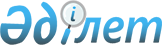 О бюджетах сельских округов, села и бюджете поселка Зерендинского района на 2021-2023 годыРешение Зерендинского районного маслихата Акмолинской области от 25 декабря 2020 года № 67-408. Зарегистрировано Департаментом юстиции Акмолинской области 15 января 2021 года № 8312.
      В соответствии с пунктом 2 статьи 9-1 Бюджетного кодекса Республики Казахстан от 4 декабря 2008 года, пунктом 2-7 статьи 6 Закона Республики Казахстан от 23 января 2001 года "О местном государственном управлении и самоуправлении в Республике Казахстан", Зерендинский районный маслихат РЕШИЛ:
      1. Утвердить бюджет Аккольского сельского округа Зерендинского района на 2021–2023 годы, согласно приложениям 1, 1-1, 1-2 соответственно, в том числе на 2021 год в следующих объемах:
      1) доходы – 21826,0 тысяч тенге, в том числе:
      налоговые поступления – 5162,8 тысячи тенге;
      неналоговые поступления – 0 тысяч тенге;
      поступления от продажи основного капитала – 0 тысяч тенге;
      поступления трансфертов – 16663,2 тысяча тенге;
      2) затраты – 22021,9 тысяч тенге;
      3) чистое бюджетное кредитование – 0 тысяч тенге;
      4) сальдо по операциям с финансовыми активами – 0 тысяч тенге, в том числе:
      приобретение финансовых активов – 0 тысяч тенге;
      поступления от продажи финансовых активов государства – 0 тысяч тенге;
      5) дефицит (профицит) бюджета – -195,9 тысяч тенге;
      6) финансирование дефицита (использование профицита) бюджета – 195,9 тысяч тенге.
      Сноска. Пункт 1 - в редакции решения Зерендинского районного маслихата Акмолинской области от 19.11.2021 № 13-86 (вводится в действие с 01.01.2021).


      2. Утвердить бюджет поселка Алексеевка Зерендинского района на 2021–2023 годы, согласно приложениям 2, 2-1, 2-2 соответственно, в том числе на 2021 год в следующих объемах:
      1) доходы – 20814,0 тысяч тенге, в том числе:
      налоговые поступления – 4868,3 тысяч тенге;
      неналоговые поступления – 0 тысяч тенге;
      поступления от продажи основного капитала – 0 тысяч тенге;
      поступления трансфертов – 15945,7 тысяч тенге;
      2) затраты – 22077,4 тысяч тенге;
      3) чистое бюджетное кредитование – 0 тысяч тенге;
      4) сальдо по операциям с финансовыми активами – 0 тысяч тенге, в том числе:
      приобретение финансовых активов – 0 тысяч тенге;
      поступления от продажи финансовых активов государства – 0 тысяч тенге;
      5) дефицит (профицит) бюджета – -1263,4 тысячи тенге;
      6) финансирование дефицита (использование профицита) бюджета – 1263,4 тысячи тенге.
      Сноска. Пункт 2 - в редакции решения Зерендинского районного маслихата Акмолинской области от 19.11.2021 № 13-86 (вводится в действие с 01.01.2021).


      3. Утвердить бюджет Булакского сельского округа Зерендинского района на 2021–2023 годы, согласно приложениям 3, 3-1, 3-2 соответственно, в том числе на 2021 год в следующих объемах:
      1) доходы – 22586,0 тысяч тенге, в том числе:
      налоговые поступления – 4930,1 тысяч тенге;
      неналоговые поступления – 0 тысяч тенге;
      поступления от продажи основного капитала – 0 тысяч тенге;
      поступления трансфертов – 17655,9 тысяч тенге;
      2) затраты – 23058,4 тысяч тенге;
      3) чистое бюджетное кредитование – 0 тысяч тенге;
      4) сальдо по операциям с финансовыми активами – 0 тысяч тенге, в том числе:
      приобретение финансовых активов – 0 тысяч тенге;
      поступления от продажи финансовых активов государства – 0 тысяч тенге;
      5) дефицит (профицит) бюджета – -472,4 тысячи тенге;
      6) финансирование дефицита (использование профицита) бюджета – 472,4 тысячи тенге.
      Сноска. Пункт 3 - в редакции решения Зерендинского районного маслихата Акмолинской области от 19.11.2021 № 13-86 (вводится в действие с 01.01.2021).


      4. Утвердить бюджет Зерендинского сельского округа Зерендинского района на 2021–2023 годы, согласно приложениям 4, 4-1, 4-2 соответственно, в том числе на 2021 год в следующих объемах:
      1) доходы – 148449,5 тысяч тенге, в том числе:
      налоговые поступления – 33900,1 тысяч тенге;
      неналоговые поступления – 596,7 тысяч тенге;
      поступления от продажи основного капитала – 0 тысяч тенге;
      поступления трансфертов – 113952,7 тысячи тенге;
      2) затраты – 155404,2 тысячи тенге;
      3) чистое бюджетное кредитование – 0 тысяч тенге;
      4) сальдо по операциям с финансовыми активами – -2973,7 тысячи тенге, в том числе:
      приобретение финансовых активов – 2973,7 тысячи тенге;
      поступления от продажи финансовых активов государства – 2973,7 тысячи тенге;
      5) дефицит (профицит) бюджета – -3981,0 тысяча тенге;
      6) финансирование дефицита (использование профицита) бюджета – 3981,0 тысяча тенге.
      Сноска. Пункт 4 - в редакции решения Зерендинского районного маслихата Акмолинской области от 19.11.2021 № 13-86 (вводится в действие с 01.01.2021).


      5. Утвердить бюджет Конысбайского сельского округа Зерендинского района на 2021–2023 годы, согласно приложениям 5, 5-1, 5-2 соответственно, в том числе на 2021 год в следующих объемах:
      1) доходы – 23660,0 тысяч тенге, в том числе:
      налоговые поступления – 12252,9 тысячи тенге;
      неналоговые поступления – 0 тысяч тенге;
      поступления от продажи основного капитала – 0 тысяч тенге;
      поступления трансфертов – 11407,1 тысяч тенге;
      2) затраты – 24029,5 тысяч тенге;
      3) чистое бюджетное кредитование – 0 тысяч тенге;
      4) сальдо по операциям с финансовыми активами – 0 тысяч тенге, в том числе:
      приобретение финансовых активов – 0 тысяч тенге;
      поступления от продажи финансовых активов государства – 0 тысяч тенге;
      5) дефицит (профицит) бюджета – -369,5 тысяч тенге;
      6) финансирование дефицита (использование профицита) бюджета – 369,5 тысяч тенге.
      Сноска. Пункт 5 - в редакции решения Зерендинского районного маслихата Акмолинской области от 19.11.2021 № 13-86 (вводится в действие с 01.01.2021).


      6. Утвердить бюджет Кусепского сельского округа Зерендинского района на 2021–2023 годы, согласно приложениям 6, 6-1, 6-2 соответственно, в том числе на 2021 год в следующих объемах:
      1) доходы – 22084,0 тысячи тенге, в том числе:
      налоговые поступления – 5484,8 тысячи тенге;
      неналоговые поступления – 0 тысяч тенге;
      поступления от продажи основного капитала – 0 тысяч тенге;
      поступления трансфертов – 16599,2 тысяч тенге;
      2) затраты – 22381,2 тысяча тенге;
      3) чистое бюджетное кредитование – 0 тысяч тенге;
      4) сальдо по операциям с финансовыми активами – 0 тысяч тенге, в том числе:
      приобретение финансовых активов – 0 тысяч тенге;
      поступления от продажи финансовых активов государства – 0 тысяч тенге;
      5) дефицит (профицит) бюджета – -297,2 тысяч тенге;
      6) финансирование дефицита (использование профицита) бюджета – 297,2 тысяч тенге.
      Сноска. Пункт 6 - в редакции решения Зерендинского районного маслихата Акмолинской области от 19.11.2021 № 13-86 (вводится в действие с 01.01.2021).


      7. Утвердить бюджет Чаглинского сельского округа Зерендинского района на 2021–2023 годы, согласно приложениям 7, 7-1, 7-2 соответственно, в том числе на 2021 год в следующих объемах:
      1) доходы – 37013,0 тысяч тенге, в том числе:
      налоговые поступления – 5884,5 тысячи тенге;
      неналоговые поступления – 0 тысяч тенге;
      поступления от продажи основного капитала – 0 тысяч тенге;
      поступления трансфертов – 31128,5 тысяч тенге;
      2) затраты – 40662,7 тысячи тенге;
      3) чистое бюджетное кредитование – 0 тысяч тенге;
      4) сальдо по операциям с финансовыми активами – 0 тысяч тенге, в том числе:
      приобретение финансовых активов – 0 тысяч тенге;
      поступления от продажи финансовых активов государства – 0 тысяч тенге;
      5) дефицит (профицит) бюджета – -3649,7 тысяч тенге;
      6) финансирование дефицита (использование профицита) бюджета – 3649,7 тысяч тенге.
      Сноска. Пункт 7 - в редакции решения Зерендинского районного маслихата Акмолинской области от 19.11.2021 № 13-86 (вводится в действие с 01.01.2021).


      8. Утвердить бюджет села Айдабол Зерендинского района на 2021–2023 годы, согласно приложениям 8, 8-1, 8-2 соответственно, в том числе на 2021 год в следующих объемах:
      1) доходы – 18719,0 тысяч тенге, в том числе:
      налоговые поступления – 4459,1 тысяч тенге;
      неналоговые поступления – 0 тысяч тенге;
      поступления от продажи основного капитала – 0 тысяч тенге;
      поступления трансфертов – 14259,9 тысяч тенге;
      2) затраты – 19982,2 тысячи тенге;
      3) чистое бюджетное кредитование – 0 тысяч тенге;
      4) сальдо по операциям с финансовыми активами – 0 тысяч тенге, в том числе:
      приобретение финансовых активов – 0 тысяч тенге;
      поступления от продажи финансовых активов государства – 0 тысяч тенге;
      5) дефицит (профицит) бюджета – -1263,2 тысячи тенге;
      6) финансирование дефицита (использование профицита) бюджета – 1263,2 тысячи тенге.
      Сноска. Пункт 8 - в редакции решения Зерендинского районного маслихата Акмолинской области от 19.11.2021 № 13-86 (вводится в действие с 01.01.2021).


      9. Утвердить бюджет Байтерекского сельского округа Зерендинского района на 2021–2023 годы, согласно приложениям 9, 9-1, 9-2 соответственно, в том числе на 2021 год в следующих объемах:
      1) доходы – 21128,0 тысяч тенге, в том числе:
      налоговые поступления – 3509,4 тысяч тенге;
      неналоговые поступления – 0 тысяч тенге;
      поступления от продажи основного капитала – 0 тысяч тенге;
      поступления трансфертов – 17618,6 тысяч тенге;
      2) затраты – 21727,7 тысяч тенге;
      3) чистое бюджетное кредитование – 0 тысяч тенге;
      4) сальдо по операциям с финансовыми активами – 0 тысяч тенге, в том числе:
      приобретение финансовых активов – 0 тысяч тенге;
      поступления от продажи финансовых активов государства – 0 тысяч тенге;
      5) дефицит (профицит) бюджета – -599,7 тысяч тенге;
      6) финансирование дефицита (использование профицита) бюджета – 599,7 тысяч тенге.
      Сноска. Пункт 9 - в редакции решения Зерендинского районного маслихата Акмолинской области от 19.11.2021 № 13-86 (вводится в действие с 01.01.2021).


      10. Утвердить бюджет Викторовского сельского округа Зерендинского района на 2021–2023 годы, согласно приложениям 10, 10-1, 10-2 соответственно, в том числе на 2021 год в следующих объемах:
      1) доходы – 23456,8 тысяч тенге, в том числе:
      налоговые поступления – 4094,1 тысячи тенге;
      неналоговые поступления – 0 тысяч тенге;
      поступления от продажи основного капитала – 0 тысяч тенге;
      поступления трансфертов – 19362,7 тысячи тенге;
      2) затраты – 23674,5 тысячи тенге;
      3) чистое бюджетное кредитование – 0 тысяч тенге;
      4) сальдо по операциям с финансовыми активами – 0 тысяч тенге, в том числе:
      приобретение финансовых активов – 0 тысяч тенге;
      поступления от продажи финансовых активов государства – 0 тысяч тенге;
      5) дефицит (профицит) бюджета – -217,7 тысяч тенге;
      6) финансирование дефицита (использование профицита) бюджета – 217,7 тысяч тенге.
      Сноска. Пункт 10 - в редакции решения Зерендинского районного маслихата Акмолинской области от 19.11.2021 № 13-86 (вводится в действие с 01.01.2021).


      11. Утвердить бюджет Исаковского сельского округа Зерендинского района на 2021–2023 годы, согласно приложениям 11, 11-1, 11-2 соответственно, в том числе на 2021 год в следующих объемах:
      1) доходы – 14452,2 тысячи тенге, в том числе:
      налоговые поступления – 1804,4 тысячи тенге;
      неналоговые поступления – 0 тысяч тенге;
      поступления от продажи основного капитала – 0 тысяч тенге;
      поступления трансфертов – 12647,8 тысяч тенге;
      2) затраты – 14573,9 тысячи тенге;
      3) чистое бюджетное кредитование – 0 тысяч тенге;
      4) сальдо по операциям с финансовыми активами – 0 тысяч тенге, в том числе:
      приобретение финансовых активов – 0 тысяч тенге;
      поступления от продажи финансовых активов государства – 0 тысяч тенге;
      5) дефицит (профицит) бюджета – -121,7 тысяча тенге;
      6) финансирование дефицита (использование профицита) бюджета – 121,7 тысяча тенге.
      Сноска. Пункт 11 - в редакции решения Зерендинского районного маслихата Акмолинской области от 19.11.2021 № 13-86 (вводится в действие с 01.01.2021).


      12. Утвердить бюджет сельского округа имени Канай би Зерендинского района на 2021–2023 годы, согласно приложениям 12, 12-1, 12-2 соответственно, в том числе на 2021 год в следующих объемах:
      1) доходы – 15635,0 тысяч тенге, в том числе:
      налоговые поступления – 1452,7 тысячи тенге;
      неналоговые поступления – 0 тысяч тенге;
      поступления от продажи основного капитала – 0 тысяч тенге;
      поступления трансфертов – 14182,3 тысячи тенге;
      2) затраты – 19566,1 тысяч тенге;
      3) чистое бюджетное кредитование – 0 тысяч тенге;
      4) сальдо по операциям с финансовыми активами – 0 тысяч тенге, в том числе:
      приобретение финансовых активов – 0 тысяч тенге;
      поступления от продажи финансовых активов государства – 0 тысяч тенге;
      5) дефицит (профицит) бюджета – -3931,1 тысяча тенге;
      6) финансирование дефицита (использование профицита) бюджета – 3931,1 тысяча тенге.
      Сноска. Пункт 12 - в редакции решения Зерендинского районного маслихата Акмолинской области от 19.11.2021 № 13-86 (вводится в действие с 01.01.2021).


      13. Утвердить бюджет Кызылегисского сельского округа Зерендинского района на 2021–2023 годы, согласно приложениям 13, 13-1, 13-2 соответственно, в том числе на 2021 год в следующих объемах:
      1) доходы – 14069,0 тысяч тенге, в том числе:
      налоговые поступления – 1332,6 тысячи тенге;
      неналоговые поступления – 0 тысяч тенге;
      поступления от продажи основного капитала – 0 тысяч тенге;
      поступления трансфертов – 12736,4 тысячи тенге;
      2) затраты – 14359,8 тысяч тенге;
      3) чистое бюджетное кредитование – 0 тысяч тенге;
      4) сальдо по операциям с финансовыми активами – 0 тысяч тенге, в том числе:
      приобретение финансовых активов – 0 тысяч тенге;
      поступления от продажи финансовых активов государства – 0 тысяч тенге;
      5) дефицит (профицит) бюджета – -290,8 тысяч тенге;
      6) финансирование дефицита (использование профицита) бюджета – 290,8 тысяч тенге.
      Сноска. Пункт 13 - в редакции решения Зерендинского районного маслихата Акмолинской области от 19.11.2021 № 13-86 (вводится в действие с 01.01.2021).


      14. Утвердить бюджет Кызылсаянского сельского округа Зерендинского района на 2021–2023 годы, согласно приложениям 14, 14-1, 14-2 соответственно, в том числе на 2021 год в следующих объемах:
      1) доходы – 15406,3 тысяч тенге, в том числе:
      налоговые поступления – 1127,0 тысяч тенге;
      неналоговые поступления – 0 тысяч тенге;
      поступления от продажи основного капитала – 0 тысяч тенге;
      поступления трансфертов – 14279,3 тысяч тенге;
      2) затраты – 16885,1 тысяч тенге;
      3) чистое бюджетное кредитование – 0 тысяч тенге;
      4) сальдо по операциям с финансовыми активами – 0 тысяч тенге, в том числе:
      приобретение финансовых активов – 0 тысяч тенге;
      поступления от продажи финансовых активов государства – 0 тысяч тенге;
      5) дефицит (профицит) бюджета – -1478,8 тысяч тенге;
      6) финансирование дефицита (использование профицита) бюджета – 1478,8 тысяч тенге.
      Сноска. Пункт 14 - в редакции решения Зерендинского районного маслихата Акмолинской области от 19.11.2021 № 13-86 (вводится в действие с 01.01.2021).


      15. Утвердить бюджет сельского округа Малика Габдуллина Зерендинского района на 2021–2023 годы, согласно приложениям 15, 15-1, 15-2 соответственно, в том числе на 2021 год в следующих объемах:
      1) доходы – 15863,0 тысячи тенге, в том числе:
      налоговые поступления – 3872,0 тысячи тенге;
      неналоговые поступления – 0 тысяч тенге;
      поступления от продажи основного капитала – 0 тысяч тенге;
      поступления трансфертов – 11991,0 тысяча тенге;
      2) затраты – 16483,0 тысячи тенге;
      3) чистое бюджетное кредитование – 0 тысяч тенге;
      4) сальдо по операциям с финансовыми активами – 0 тысяч тенге, в том числе:
      приобретение финансовых активов – 0 тысяч тенге;
      поступления от продажи финансовых активов государства – 0 тысяч тенге;
      5) дефицит (профицит) бюджета – -620,0 тысяч тенге;
      6) финансирование дефицита (использование профицита) бюджета – 620,0 тысяч тенге.
      Сноска. Пункт 15 - в редакции решения Зерендинского районного маслихата Акмолинской области от 19.11.2021 № 13-86 (вводится в действие с 01.01.2021).


      16. Утвердить бюджет Ортакского сельского округа Зерендинского района на 2021–2023 годы, согласно приложениям 16, 16-1, 16-2 соответственно, в том числе на 2021 год в следующих объемах:
      1) доходы – 17206,0 тысяч тенге, в том числе:
      налоговые поступления – 1418,0 тысяч тенге;
      неналоговые поступления – 0 тысяч тенге;
      поступления от продажи основного капитала – 0 тысяч тенге;
      поступления трансфертов – 15788,0 тысяч тенге;
      2) затраты – 17393,5 тысячи тенге;
      3) чистое бюджетное кредитование – 0 тысяч тенге;
      4) сальдо по операциям с финансовыми активами – 0 тысяч тенге, в том числе:
      приобретение финансовых активов – 0 тысяч тенге;
      поступления от продажи финансовых активов государства – 0 тысяч тенге;
      5) дефицит (профицит) бюджета – -187,5 тысяч тенге;
      6) финансирование дефицита (использование профицита) бюджета – 187,5 тысяч тенге.
      Сноска. Пункт 16 - в редакции решения Зерендинского районного маслихата Акмолинской области от 19.11.2021 № 13-86 (вводится в действие с 01.01.2021).


      17. Утвердить бюджет Приреченского сельского округа Зерендинского района на 2021–2023 годы, согласно приложениям 17, 17-1, 17-2 соответственно, в том числе на 2021 год в следующих объемах:
      1) доходы – 14318,0 тысяч тенге, в том числе:
      налоговые поступления – 1536,0 тысяч тенге;
      неналоговые поступления – 0 тысяч тенге;
      поступления от продажи основного капитала – 0 тысяч тенге;
      поступления трансфертов – 12782,0 тысячи тенге;
      2) затраты – 14383,9 тысячи тенге;
      3) чистое бюджетное кредитование – 0 тысяч тенге;
      4) сальдо по операциям с финансовыми активами – 0 тысяч тенге, в том числе:
      приобретение финансовых активов – 0 тысяч тенге;
      поступления от продажи финансовых активов государства – 0 тысяч тенге;
      5) дефицит (профицит) бюджета – -65,9 тысяч тенге;
      6) финансирование дефицита (использование профицита) бюджета – 65,9 тысяч тенге.
      Сноска. Пункт 17 - в редакции решения Зерендинского районного маслихата Акмолинской области от 19.11.2021 № 13-86 (вводится в действие с 01.01.2021).


      18. Утвердить бюджет Садового сельского округа Зерендинского района на 2021–2023 годы, согласно приложениям 18, 18-1, 18-2 соответственно, в том числе на 2021 год в следующих объемах:
      1) доходы – 19415,0 тысяч тенге, в том числе:
      налоговые поступления – 4124,4 тысячи тенге;
      неналоговые поступления – 0 тысяч тенге;
      поступления от продажи основного капитала – 0 тысяч тенге;
      поступления трансфертов – 15290,6 тысяч тенге;
      2) затраты – 20802,4 тысячи тенге;
      3) чистое бюджетное кредитование – 0 тысяч тенге;
      4) сальдо по операциям с финансовыми активами – 0 тысяч тенге, в том числе:
      приобретение финансовых активов – 0 тысяч тенге;
      поступления от продажи финансовых активов государства – 0 тысяч тенге;
      5) дефицит (профицит) бюджета – -1387,4 тысяч тенге;
      6) финансирование дефицита (использование профицита) бюджета – 1387,4 тысяч тенге.
      Сноска. Пункт 18 - в редакции решения Зерендинского районного маслихата Акмолинской области от 19.11.2021 № 13-86 (вводится в действие с 01.01.2021).


      19. Утвердить бюджет Сарыозекского сельского округа Зерендинского района на 2021–2023 годы, согласно приложениям 19, 19-1, 19-2 соответственно, в том числе на 2021 год в следующих объемах:
      1) доходы – 14586,7 тысяч тенге, в том числе:
      налоговые поступления – 1632,9 тысяч тенге;
      неналоговые поступления – 0 тысяч тенге;
      поступления от продажи основного капитала – 0 тысяч тенге;
      поступления трансфертов – 12953,8 тысячи тенге;
      2) затраты – 15279,5 тысячи тенге;
      3) чистое бюджетное кредитование – 0 тысяч тенге;
      4) сальдо по операциям с финансовыми активами – 0 тысяч тенге, в том числе:
      приобретение финансовых активов – 0 тысяч тенге;
      поступления от продажи финансовых активов государства – 0 тысяч тенге;
      5) дефицит (профицит) бюджета – -692,8 тысяч тенге;
      6) финансирование дефицита (использование профицита) бюджета – 692,8 тысяч тенге.
      Сноска. Пункт 19 - в редакции решения Зерендинского районного маслихата Акмолинской области от 19.11.2021 № 13-86 (вводится в действие с 01.01.2021).


      20. Утвердить бюджет сельского округа имени Сакена Сейфуллина Зерендинского района на 2021–2023 годы, согласно приложениям 20, 20-1, 20-2 соответственно, в том числе на 2021 год в следующих объемах:
      1) доходы – 22057,0 тысяч тенге, в том числе:
      налоговые поступления – 3069,9 тысяч тенге;
      неналоговые поступления – 0 тысяч тенге;
      поступления от продажи основного капитала – 0 тысяч тенге;
      поступления трансфертов – 18987,1 тысяч тенге;
      2) затраты – 22400,3 тысяч тенге;
      3) чистое бюджетное кредитование – 0 тысяч тенге;
      4) сальдо по операциям с финансовыми активами – 0 тысяч тенге, в том числе:
      приобретение финансовых активов – 0 тысяч тенге;
      поступления от продажи финансовых активов государства – 0 тысяч тенге;
      5) дефицит (профицит) бюджета – -343,3 тысяч тенге;
      6) финансирование дефицита (использование профицита) бюджета – 343,3 тысяч тенге.
      Сноска. Пункт 20 - в редакции решения Зерендинского районного маслихата Акмолинской области от 19.11.2021 № 13-86 (вводится в действие с 01.01.2021).


      21. Утвердить бюджет Симферопольского сельского округа Зерендинского района на 2021–2023 годы, согласно приложениям 21, 21-1, 21-2 соответственно, в том числе на 2021 год в следующих объемах:
      1) доходы – 19416,1 тысяч тенге, в том числе:
      налоговые поступления – 2461,4 тысяча тенге;
      неналоговые поступления – 0 тысяч тенге;
      поступления от продажи основного капитала – 0 тысяч тенге;
      поступления трансфертов – 16954,7 тысячи тенге;
      2) затраты – 19958,2 тысяч тенге;
      3) чистое бюджетное кредитование – 0 тысяч тенге;
      4) сальдо по операциям с финансовыми активами – 0 тысяч тенге, в том числе:
      приобретение финансовых активов – 0 тысяч тенге;
      поступления от продажи финансовых активов государства – 0 тысяч тенге;
      5) дефицит (профицит) бюджета – -542,1 тысяч тенге;
      6) финансирование дефицита (использование профицита) бюджета – 542,1 тысячи тенге.
      Сноска. Пункт 21 - в редакции решения Зерендинского районного маслихата Акмолинской области от 19.11.2021 № 13-86 (вводится в действие с 01.01.2021).


      22. Утвердить бюджет Троицкого сельского округа Зерендинского района на 2021–2023 годы, согласно приложениям 22, 22-1, 22-2 соответственно, в том числе на 2021 год в следующих объемах:
      1) доходы – 17521,0 тысяча тенге, в том числе:
      налоговые поступления – 2931,6 тысяча тенге;
      неналоговые поступления – 0 тысяч тенге;
      поступления от продажи основного капитала – 0 тысяч тенге;
      поступления трансфертов – 14589,4 тысяч тенге;
      2) затраты – 19662,5 тысяч тенге;
      3) чистое бюджетное кредитование – 0 тысяч тенге;
      4) сальдо по операциям с финансовыми активами – 0 тысяч тенге, в том числе:
      приобретение финансовых активов – 0 тысяч тенге;
      поступления от продажи финансовых активов государства – 0 тысяч тенге;
      5) дефицит (профицит) бюджета – -2141,5 тысяча тенге;
      6) финансирование дефицита (использование профицита) бюджета – 2141,5 тысяча тенге.
      Сноска. Пункт 22 - в редакции решения Зерендинского районного маслихата Акмолинской области от 19.11.2021 № 13-86 (вводится в действие с 01.01.2021).


      23. Учесть, что в бюджетах сельских округов, села и бюджете поселка на 2021 год предусмотрена субвенция, передаваемая из районного бюджета в сумме 296 488 тысяч тенге.
      24. Настоящее решение вступает в силу со дня государственной регистрации в Департаменте юстиции Акмолинской области и вводится в действие с 1 января 2021 года.
      "СОГЛАСОВАНО" Бюджет Аккольского сельского округа на 2021 год
      Сноска. Приложение 1 - в редакции решения Зерендинского районного маслихата Акмолинской области от 19.11.2021 № 13-86 (вводится в действие с 01.01.2021). Бюджет Аккольского сельского округа на 2022 год Бюджет Аккольского сельского округа на 2023 год Бюджет поселка Алексеевка на 2021 год
      Сноска. Приложение 2 - в редакции решения Зерендинского районного маслихата Акмолинской области от 19.11.2021 № 13-86 (вводится в действие с 01.01.2021). Бюджет поселка Алексеевка на 2022 год Бюджет поселка Алексеевка на 2023 год Бюджет Булакского сельского округа на 2021 год
      Сноска. Приложение 3 - в редакции решения Зерендинского районного маслихата Акмолинской области от 19.11.2021 № 13-86 (вводится в действие с 01.01.2021). Бюджет Булакского сельского округа на 2022 год Бюджет Булакского сельского округа на 2023 год Бюджет Зерендинского сельского округа на 2021 год
      Сноска. Приложение 4 - в редакции решения Зерендинского районного маслихата Акмолинской области от 19.11.2021 № 13-86 (вводится в действие с 01.01.2021). Бюджет Зерендинского сельского округа на 2022 год Бюджет Зерендинского сельского округа на 2023 год Бюджет Конысбайского сельского округа на 2021 год
      Сноска. Приложение 5 - в редакции решения Зерендинского районного маслихата Акмолинской области от 19.11.2021 № 13-86 (вводится в действие с 01.01.2021). Бюджет Конысбайского сельского округа на 2022 год Бюджет Конысбайского сельского округа на 2023 год Бюджет Кусепского сельского округа на 2021 год
      Сноска. Приложение 6 - в редакции решения Зерендинского районного маслихата Акмолинской области от 19.11.2021 № 13-86 (вводится в действие с 01.01.2021). Бюджет Кусепского сельского округа на 2022 год Бюджет Кусепского сельского округа на 2023 год Бюджет Чаглинского сельского округа на 2021 год
      Сноска. Приложение 7 - в редакции решения Зерендинского районного маслихата Акмолинской области от 19.11.2021 № 13-86 (вводится в действие с 01.01.2021). Бюджет Чаглинского сельского округа на 2022 год Бюджет Чаглинского сельского округа на 2023 год Бюджет села Айдабол на 2021 год
      Сноска. Приложение 8 - в редакции решения Зерендинского районного маслихата Акмолинской области от 19.11.2021 № 13-86 (вводится в действие с 01.01.2021). Бюджет села Айдабол на 2022 год Бюджет села Айдабол на 2023 год Бюджет Байтерекского сельского округа на 2021 год
      Сноска. Приложение 9 - в редакции решения Зерендинского районного маслихата Акмолинской области от 19.11.2021 № 13-86 (вводится в действие с 01.01.2021). Бюджет Байтерекского сельского округа на 2022 год Бюджет Байтерекского сельского округа на 2023 год Бюджет Викторовского сельского округа на 2021 год
      Сноска. Приложение 10 - в редакции решения Зерендинского районного маслихата Акмолинской области от 19.11.2021 № 13-86 (вводится в действие с 01.01.2021). Бюджет Викторовского сельского округа на 2022 год Бюджет Викторовского сельского округа на 2023 год Бюджет Исаковского сельского округа на 2021 год
      Сноска. Приложение 11 - в редакции решения Зерендинского районного маслихата Акмолинской области от 19.11.2021 № 13-86 (вводится в действие с 01.01.2021). Бюджет Исаковского сельского округа на 2022 год Бюджет Исаковского сельского округа на 2023 год Бюджет сельского округа имени Канай би на 2021 год
      Сноска. Приложение 12 - в редакции решения Зерендинского районного маслихата Акмолинской области от 19.11.2021 № 13-86 (вводится в действие с 01.01.2021). Бюджет сельского округа имени Канай би на 2022 год Бюджет сельского округа имени Канай би на 2023 год Бюджет Кызылегисского сельского округа на 2021 год
      Сноска. Приложение 13 - в редакции решения Зерендинского районного маслихата Акмолинской области от 19.11.2021 № 13-86 (вводится в действие с 01.01.2021). Бюджет Кызылегисского сельского округа на 2022 год Бюджет Кызылегисского сельского округа на 2023 год Бюджет Кызылсаянского сельского округа на 2021 год
      Сноска. Приложение 14 - в редакции решения Зерендинского районного маслихата Акмолинской области от 19.11.2021 № 13-86 (вводится в действие с 01.01.2021). Бюджет Кызылсаянского сельского округа на 2022 год Бюджет Кызылсаянского сельского округа на 2023 год Бюджет сельского округа Малика Габдуллина на 2021 год
      Сноска. Приложение 15 - в редакции решения Зерендинского районного маслихата Акмолинской области от 19.11.2021 № 13-86 (вводится в действие с 01.01.2021). Бюджет сельского округа Малика Габдуллина на 2022 год Бюджет сельского округа Малика Габдуллина на 2023 год Бюджет Ортакского сельского округа на 2021 год
      Сноска. Приложение 16 - в редакции решения Зерендинского районного маслихата Акмолинской области от 19.11.2021 № 13-86 (вводится в действие с 01.01.2021). Бюджет Ортакского сельского округа на 2022 год Бюджет Ортакского сельского округа на 2023 год Бюджет Приреченского сельского округа на 2021 год
      Сноска. Приложение 17 - в редакции решения Зерендинского районного маслихата Акмолинской области от 19.11.2021 № 13-86 (вводится в действие с 01.01.2021). Бюджет Приреченского сельского округа на 2022 год Бюджет Приреченского сельского округа на 2023 год Бюджет Садового сельского округа на 2021 год
      Сноска. Приложение 18 - в редакции решения Зерендинского районного маслихата Акмолинской области от 19.11.2021 № 13-86 (вводится в действие с 01.01.2021). Бюджет Садового сельского округа на 2022 год Бюджет Садового сельского округа на 2023 год Бюджет Сарыозекского сельского округа на 2021 год
      Сноска. Приложение 19 - в редакции решения Зерендинского районного маслихата Акмолинской области от 19.11.2021 № 13-86 (вводится в действие с 01.01.2021). Бюджет Сарыозекского сельского округа на 2022 год Бюджет Сарыозекского сельского округа на 2023 год Бюджет сельского округа имени Сакена Сейфуллина на 2021 год
      Сноска. Приложение 20 - в редакции решения Зерендинского районного маслихата Акмолинской области от 19.11.2021 № 13-86 (вводится в действие с 01.01.2021). Бюджет сельского округа имени Сакена Сейфуллина на 2022 год Бюджет сельского округа имени Сакена Сейфуллина на 2023 год Бюджет Симферопольского сельского округа на 2021 год
      Сноска. Приложение 21 - в редакции решения Зерендинского районного маслихата Акмолинской области от 19.11.2021 № 13-86 (вводится в действие с 01.01.2021). Бюджет Симферопольского сельского округа на 2022 год Бюджет Симферопольского сельского округа на 2023 год Бюджет Троицкого сельского округа на 2021 год
      Сноска. Приложение 22 - в редакции решения Зерендинского районного маслихата Акмолинской области от 19.11.2021 № 13-86 (вводится в действие с 01.01.2021). Бюджет Троицкого сельского округа на 2022 год Бюджет Троицкого сельского округа на 2023 год
					© 2012. РГП на ПХВ «Институт законодательства и правовой информации Республики Казахстан» Министерства юстиции Республики Казахстан
				
      Председатель сессии

Э.Халелова

      Секретарь Зерендинскогорайонного маслихата

К.Аугалиев

      Акимат Зерендинского района
Приложение 1 к решению
Зерендинского районного
маслихата от 25 декабря
2020 года № 67-408
Категория
Категория
Категория
Категория
Сумма тысяч тенге
Класс
Класс
Класс
Сумма тысяч тенге
Подкласс
Подкласс
Сумма тысяч тенге
Наименование
Сумма тысяч тенге
1
2
3
4
5
I. Доходы
21826,0
1
Налоговые поступления
5162,8
01
Подоходный налог 
53,0
2
Индивидуальный подоходный налог
53,0
04
Hалоги на собственность
5109,8
1
Hалоги на имущество
261,0
3
Земельный налог
127,4
4
Hалог на транспортные средства
4721,4
2
Неналоговые поступления
0
3
Поступления от продажи основного капитала
0
4
Поступления трансфертов
16663,2
02
Трансферты из вышестоящих органов государственного управления
16663,2
3
Трансферты из районного (города областного значения) бюджета
16663,2
Функциональная группа
Функциональная группа
Функциональная группа
Функциональная группа
Сумма
Администратор бюджетных программ
Администратор бюджетных программ
Администратор бюджетных программ
Сумма
Программа
Программа
Сумма
Наименование
Сумма
1
2
3
4
5
II. Затраты
22021,9
01
Государственные услуги общего характера
18945,7
124
Аппарат акима города районного значения, села, поселка, сельского округа
18945,7
001
Услуги по обеспечению деятельности акима города районного значения, села, поселка, сельского округа
18945,7
07
Жилищно-коммунальное хозяйство
2576,2
124
Аппарат акима города районного значения, села, поселка, сельского округа
2576,2
008
Освещение улиц в населенных пунктах
894,2
014
Организация водоснабжения населенных пунктов
1682,0
12
Транспорт и коммуникации
500,0
124
Аппарат акима города районного значения, села, поселка, сельского округа
500,0
013
Обеспечение функционирования автомобильных дорог в городах районного значения, селах, поселках, сельских округах
500,0
III. Чистое бюджетное кредитование
0
IV. Сальдо по операциям с финансовыми активами 
0
Приобретение финансовых активов
0
6
Поступления от продажи финансовых активов государства
0
V. Дефицит (профицит) бюджета 
-195,9
VI. Финансирование дефицита (использование профицита) бюджета
195,9
8
Используемые остатки бюджетных средств
195,9
01
Остатки бюджетных средств
195,9
1
Свободные остатки бюджетных средств
195,9Приложение 1-1 к решению
Зерендинского районного
маслихата от 25 декабря
2020 года № 67-408
Категория
Категория
Категория
Категория
Сумматысяч тенге
Класс
Класс
Класс
Сумматысяч тенге
Подкласс
Подкласс
Сумматысяч тенге
Наименование
Сумматысяч тенге
1
2
3
4
5
I. Доходы
17572
1
Налоговые поступления
5032
04
Hалоги на собственность
5032
1
Hалоги на имущество
55
3
Земельный налог
380
4
Hалог на транспортные средства
4597
2
Неналоговые поступления
0
3
Поступления от продажи основного капитала
0
4
Поступления трансфертов
12540
02
Трансферты из вышестоящих органов государственного управления
12540
3
Трансферты из районного (города областного значения) бюджета
12540
Функциональная группа
Функциональная группа
Функциональная группа
Функциональная группа
Сумма
Администратор бюджетных программ
Администратор бюджетных программ
Администратор бюджетных программ
Сумма
Программа
Программа
Сумма
Наименование
Сумма
1
2
3
4
5
II. Затраты
17572
01
Государственные услуги общего характера
15720
124
Аппарат акима города районного значения, села, поселка, сельского округа
15720
001
Услуги по обеспечению деятельности акима города районного значения, села, поселка, сельского округа
15720
07
Жилищно-коммунальное хозяйство
1352
124
Аппарат акима города районного значения, села, поселка, сельского округа
1352
008
Освещение улиц в населенных пунктах
670
014
Организация водоснабжения населенных пунктов
682
12
Транспорт и коммуникации
500
124
Аппарат акима города районного значения, села, поселка, сельского округа
500
013
Обеспечение функционирования автомобильных дорог в городах районного значения, селах, поселках, сельских округах
500
III. Чистое бюджетное кредитование
0
IV. Сальдо по операциям с финансовыми активами 
0
Приобретение финансовых активов
0
6
Поступления от продажи финансовых активов государства
0
V. Дефицит (профицит) бюджета 
0
VI. Финансирование дефицита (использование профицита) бюджета
0Приложение 1-2 к решению
Зерендинского районного
маслихата от 25 декабря
2020 года № 67-408
Категория
Категория
Категория
Категория
Сумматысяч тенге
Класс
Класс
Класс
Сумматысяч тенге
Подкласс
Подкласс
Сумматысяч тенге
Наименование
Сумматысяч тенге
1
2
3
4
5
I. Доходы
17572
1
Налоговые поступления
5032
04
Hалоги на собственность
5032
1
Hалоги на имущество
55
3
Земельный налог
380
4
Hалог на транспортные средства
4597
2
Неналоговые поступления
0
3
Поступления от продажи основного капитала
0
4
Поступления трансфертов
12540
02
Трансферты из вышестоящих органов государственного управления
12540
3
Трансферты из районного (города областного значения) бюджета
12540
Функциональная группа
Функциональная группа
Функциональная группа
Функциональная группа
Сумма
Администратор бюджетных программ
Администратор бюджетных программ
Администратор бюджетных программ
Сумма
Программа
Программа
Сумма
Наименование
Сумма
1
2
3
4
5
II. Затраты
17572
01
Государственные услуги общего характера
15720
124
Аппарат акима города районного значения, села, поселка, сельского округа
15720
001
Услуги по обеспечению деятельности акима города районного значения, села, поселка, сельского округа
15720
07
Жилищно-коммунальное хозяйство
1352
124
Аппарат акима города районного значения, села, поселка, сельского округа
1352
008
Освещение улиц в населенных пунктах
670
014
Организация водоснабжения населенных пунктов
682
12
Транспорт и коммуникации
500
124
Аппарат акима города районного значения, села, поселка, сельского округа
500
013
Обеспечение функционирования автомобильных дорог в городах районного значения, селах, поселках, сельских округах
500
III. Чистое бюджетное кредитование
0
IV. Сальдо по операциям с финансовыми активами 
0
Приобретение финансовых активов
0
6
Поступления от продажи финансовых активов государства
0
V. Дефицит (профицит) бюджета 
0
VI. Финансирование дефицита (использование профицита) бюджета
0Приложение 2 к решению
Зерендинского районного
маслихата от 25 декабря
2020 года № 67-408
Категория
Категория
Категория
Категория
Сумма тысяч тенге
Класс
Класс
Класс
Сумма тысяч тенге
Подкласс
Подкласс
Сумма тысяч тенге
Наименование
Сумма тысяч тенге
1
2
3
4
5
I. Доходы
20814,0
1
Налоговые поступления
4868,3
01
Подоходный налог 
301,5
2
Индивидуальный подоходный налог
301,5
04
Hалоги на собственность
4566,8
1
Hалоги на имущество
286,0
3
Земельный налог
65,8
4
Hалог на транспортные средства
4215,0
2
Неналоговые поступления
0
3
Поступления от продажи основного капитала
0
4
Поступления трансфертов
15945,7
02
Трансферты из вышестоящих органов государственного управления
15945,7
3
Трансферты из районного (города областного значения) бюджета
15945,7
Функциональная группа
Функциональная группа
Функциональная группа
Функциональная группа
Сумма
Администратор бюджетных программ
Администратор бюджетных программ
Администратор бюджетных программ
Сумма
Программа
Программа
Сумма
Наименование
Сумма
1
2
3
4
5
II. Затраты
22077,4
01
Государственные услуги общего характера
18609,2
124
Аппарат акима города районного значения, села, поселка, сельского округа
18609,2
001
Услуги по обеспечению деятельности акима города районного значения, села, поселка, сельского округа
18609,2
07
Жилищно-коммунальное хозяйство
2301,2
124
Аппарат акима города районного значения, села, поселка, сельского округа
2301,2
008
Освещение улиц в населенных пунктах
1744,7
014
Организация водоснабжения населенных пунктов
556,5
12
Транспорт и коммуникации
1167,0
124
Аппарат акима города районного значения, села, поселка, сельского округа
1167,0
013
Обеспечение функционирования автомобильных дорог в городах районного значения, селах, поселках, сельских округах
1167,0
III. Чистое бюджетное кредитование
0
IV. Сальдо по операциям с финансовыми активами 
0
Приобретение финансовых активов
0
6
Поступления от продажи финансовых активов государства
0
V. Дефицит (профицит) бюджета 
-1263,4
VI. Финансирование дефицита (использование профицита) бюджета
1263,4
8
Используемые остатки бюджетных средств
1263,4
01
Остатки бюджетных средств
1263,4
1
Свободные остатки бюджетных средств
1263,4Приложение 2-1 к решению
Зерендинского районного
маслихата от 25 декабря
2020 года № 67-408
Категория
Категория
Категория
Категория
Сумматысяч тенге
Класс
Класс
Класс
Сумматысяч тенге
Подкласс
Подкласс
Сумматысяч тенге
Наименование
Сумматысяч тенге
1
2
3
4
5
I. Доходы
15167
1
Налоговые поступления
4340
04
Hалоги на собственность
4340
1
Hалоги на имущество
60
3
Земельный налог
480
4
Hалог на транспортные средства
3800
2
Неналоговые поступления
0
3
Поступления от продажи основного капитала
0
4
Поступления трансфертов
10827
02
Трансферты из вышестоящих органов государственного управления
10827
3
Трансферты из районного (города областного значения) бюджета
10827
Функциональная группа
Функциональная группа
Функциональная группа
Функциональная группа
Сумма
Администратор бюджетных программ
Администратор бюджетных программ
Администратор бюджетных программ
Сумма
Программа
Программа
Сумма
Наименование
Сумма
1
2
3
4
5
II. Затраты
15167
01
Государственные услуги общего характера
13532
124
Аппарат акима города районного значения, села, поселка, сельского округа
13532
001
Услуги по обеспечению деятельности акима города районного значения, села, поселка, сельского округа
13532
07
Жилищно-коммунальное хозяйство
1135
124
Аппарат акима города районного значения, села, поселка, сельского округа
1135
008
Освещение улиц в населенных пунктах
550
014
Организация водоснабжения населенных пунктов
585
12
Транспорт и коммуникации
500
124
Аппарат акима города районного значения, села, поселка, сельского округа
500
013
Обеспечение функционирования автомобильных дорог в городах районного значения, селах, поселках, сельских округах
500
III. Чистое бюджетное кредитование
0
IV. Сальдо по операциям с финансовыми активами 
0
Приобретение финансовых активов
0
6
Поступления от продажи финансовых активов государства
0
V. Дефицит (профицит) бюджета 
0
VI. Финансирование дефицита (использование профицита) бюджета
0Приложение 2-2 к решению
Зерендинского районного
маслихата от 25 декабря
2020 года № 67-408
Категория
Категория
Категория
Категория
Сумматысяч тенге
Класс
Класс
Класс
Сумматысяч тенге
Подкласс
Подкласс
Сумматысяч тенге
Наименование
Сумматысяч тенге
1
2
3
4
5
I. Доходы
15167
1
Налоговые поступления
4340
04
Hалоги на собственность
4340
1
Hалоги на имущество
60
3
Земельный налог
480
4
Hалог на транспортные средства
3800
2
Неналоговые поступления
0
3
Поступления от продажи основного капитала
0
4
Поступления трансфертов
10827
02
Трансферты из вышестоящих органов государственного управления
10827
3
Трансферты из районного (города областного значения) бюджета
10827
Функциональная группа
Функциональная группа
Функциональная группа
Функциональная группа
Сумма
Администратор бюджетных программ
Администратор бюджетных программ
Администратор бюджетных программ
Сумма
Программа
Программа
Сумма
Наименование
Сумма
1
2
3
4
5
II. Затраты
15167
01
Государственные услуги общего характера
13532
124
Аппарат акима города районного значения, села, поселка, сельского округа
13532
001
Услуги по обеспечению деятельности акима города районного значения, села, поселка, сельского округа
13532
07
Жилищно-коммунальное хозяйство
1135
124
Аппарат акима города районного значения, села, поселка, сельского округа
1135
008
Освещение улиц в населенных пунктах
550
014
Организация водоснабжения населенных пунктов
585
12
Транспорт и коммуникации
500
124
Аппарат акима города районного значения, села, поселка, сельского округа
500
013
Обеспечение функционирования автомобильных дорог в городах районного значения, селах, поселках, сельских округах
500
III. Чистое бюджетное кредитование
0
IV. Сальдо по операциям с финансовыми активами 
0
Приобретение финансовых активов
0
6
Поступления от продажи финансовых активов государства
0
V. Дефицит (профицит) бюджета 
0
VI. Финансирование дефицита (использование профицита) бюджета
0Приложение 3 к решению
Зерендинского районного
маслихата от 25 декабря
2020 года № 67-408
Категория
Категория
Категория
Категория
Сумма тысяч тенге
Класс
Класс
Класс
Сумма тысяч тенге
Подкласс
Подкласс
Сумма тысяч тенге
Наименование
Сумма тысяч тенге
1
2
3
4
5
I. Доходы
22586,0
1
Налоговые поступления
4930,1
01
Подоходный налог 
5,8
2
Индивидуальный подоходный налог
5,8
04
Hалоги на собственность
4924,3
1
Hалоги на имущество
135,0
3
Земельный налог
469,0
4
Hалог на транспортные средства
4320,3
2
Неналоговые поступления
0
3
Поступления от продажи основного капитала
0
4
Поступления трансфертов
17655,9
02
Трансферты из вышестоящих органов государственного управления
17655,9
3
Трансферты из районного (города областного значения) бюджета
17655,9
Функциональная группа
Функциональная группа
Функциональная группа
Функциональная группа
Сумма
Администратор бюджетных программ
Администратор бюджетных программ
Администратор бюджетных программ
Сумма
Программа
Программа
Сумма
Наименование
Сумма
1
2
3
4
5
II. Затраты
23058,4
01
Государственные услуги общего характера
20664,5
124
Аппарат акима города районного значения, села, поселка, сельского округа
20664,5
001
Услуги по обеспечению деятельности акима города районного значения, села, поселка, сельского округа
20664,5
07
Жилищно-коммунальное хозяйство
1321,5
124
Аппарат акима города районного значения, села, поселка, сельского округа
1321,5
008
Освещение улиц в населенных пунктах
637,5
014
Организация водоснабжения населенных пунктов
684,0
12
Транспорт и коммуникации
1072,4
124
Аппарат акима города районного значения, села, поселка, сельского округа
1072,4
013
Обеспечение функционирования автомобильных дорог в городах районного значения, селах, поселках, сельских округах
1072,4
III. Чистое бюджетное кредитование
0
IV. Сальдо по операциям с финансовыми активами 
0
Приобретение финансовых активов
0
6
Поступления от продажи финансовых активов государства
0
V. Дефицит (профицит) бюджета 
-472,4
VI. Финансирование дефицита (использование профицита) бюджета
472,4
8
Используемые остатки бюджетных средств
472,4
01
Остатки бюджетных средств
472,4
1
Свободные остатки бюджетных средств
472,4Приложение 3-1 к решению
Зерендинского районного
маслихата от 25 декабря
2020 года № 67-408
Категория
Категория
Категория
Категория
Сумматысяч тенге
Класс
Класс
Класс
Сумматысяч тенге
Подкласс
Подкласс
Сумматысяч тенге
Наименование
Сумматысяч тенге
1
2
3
4
5
I. Доходы
17738
1
Налоговые поступления
4463
04
Hалоги на собственность
4463
1
Hалоги на имущество
135
3
Земельный налог
442
4
Hалог на транспортные средства
3886
2
Неналоговые поступления
0
3
Поступления от продажи основного капитала
0
4
Поступления трансфертов
13275
02
Трансферты из вышестоящих органов государственного управления
13275
3
Трансферты из районного (города областного значения) бюджета
13275
Функциональная группа
Функциональная группа
Функциональная группа
Функциональная группа
Сумма
Администратор бюджетных программ
Администратор бюджетных программ
Администратор бюджетных программ
Сумма
Программа
Программа
Сумма
Наименование
Сумма
1
2
3
4
5
II. Затраты
17738
01
Государственные услуги общего характера
16666
124
Аппарат акима города районного значения, села, поселка, сельского округа
16666
001
Услуги по обеспечению деятельности акима города районного значения, села, поселка, сельского округа
16666
07
Жилищно-коммунальное хозяйство
772
124
Аппарат акима города районного значения, села, поселка, сельского округа
772
008
Освещение улиц в населенных пунктах
500
014
Организация водоснабжения населенных пунктов
272
12
Транспорт и коммуникации
300
124
Аппарат акима города районного значения, села, поселка, сельского округа
300
013
Обеспечение функционирования автомобильных дорог в городах районного значения, селах, поселках, сельских округах
300
III. Чистое бюджетное кредитование
0
IV. Сальдо по операциям с финансовыми активами 
0
Приобретение финансовых активов
0
6
Поступления от продажи финансовых активов государства
0
V. Дефицит (профицит) бюджета 
0
VI. Финансирование дефицита (использование профицита) бюджета
0Приложение 3-2 к решению
Зерендинского районного
маслихата от 25 декабря
2020 года № 67-408
Категория
Категория
Категория
Категория
Сумматысяч тенге
Класс
Класс
Класс
Сумматысяч тенге
Подкласс
Подкласс
Сумматысяч тенге
Наименование
Сумматысяч тенге
1
2
3
4
5
I. Доходы
17738
1
Налоговые поступления
4463
04
Hалоги на собственность
4463
1
Hалоги на имущество
135
3
Земельный налог
442
4
Hалог на транспортные средства
3886
2
Неналоговые поступления
0
3
Поступления от продажи основного капитала
0
4
Поступления трансфертов
13275
02
Трансферты из вышестоящих органов государственного управления
13275
3
Трансферты из районного (города областного значения) бюджета
13275
Функциональная группа
Функциональная группа
Функциональная группа
Функциональная группа
Сумма
Администратор бюджетных программ
Администратор бюджетных программ
Администратор бюджетных программ
Сумма
Программа
Программа
Сумма
Наименование
Сумма
1
2
3
4
5
II. Затраты
17738
01
Государственные услуги общего характера
16666
124
Аппарат акима города районного значения, села, поселка, сельского округа
16666
001
Услуги по обеспечению деятельности акима города районного значения, села, поселка, сельского округа
16666
07
Жилищно-коммунальное хозяйство
772
124
Аппарат акима города районного значения, села, поселка, сельского округа
772
008
Освещение улиц в населенных пунктах
500
014
Организация водоснабжения населенных пунктов
272
12
Транспорт и коммуникации
300
124
Аппарат акима города районного значения, села, поселка, сельского округа
300
013
Обеспечение функционирования автомобильных дорог в городах районного значения, селах, поселках, сельских округах
300
III. Чистое бюджетное кредитование
0
IV. Сальдо по операциям с финансовыми активами 
0
Приобретение финансовых активов
0
6
Поступления от продажи финансовых активов государства
0
V. Дефицит (профицит) бюджета 
0
VI. Финансирование дефицита (использование профицита) бюджета
0Приложение 4 к решению
Зерендинского районного
маслихата от 25 декабря
2020 года № 67-408
Категория
Категория
Категория
Категория
Сумма тысяч тенге
Класс
Класс
Класс
Сумма тысяч тенге
Подкласс
Подкласс
Сумма тысяч тенге
Наименование
Сумма тысяч тенге
1
2
3
4
5
I. Доходы
148449,5
1
Налоговые поступления
33900,1
01
Подоходный налог 
10108,1
2
Индивидуальный подоходный налог
10108,1
04
Hалоги на собственность
23059,2
1
Hалоги на имущество
2314,4
3
Земельный налог
938,1
4
Hалог на транспортные средства
19806,7
05
Внутренние налоги на товары, работы и услуги
732,8
4
Сборы за ведение предпринимательской и профессиональной деятельности 
732,8
2
Неналоговые поступления
596,7
01
Доходы от государственной собственности
423,7
5
Доходы от аренды имущества, находящегося в государственной собственности
423,7
04
Штрафы, пени, санкции, взыскания, налагаемые государственными учреждениями, финансируемыми из государственного бюджета, а также содержащимися и финансируемыми из бюджета (сметы расходов) Национального Банка Республики Казахстан
14,5
1
Штрафы, пени, санкции, взыскания, налагаемые государственными учреждениями, финансируемыми из государственного бюджета, а также содержащимися и финансируемыми из бюджета (сметы расходов) Национального Банка Республики Казахстан, за исключением поступлений от организаций нефтяного сектора
14,5
06
Прочие неналоговые поступления
158,5
1
Прочие неналоговые поступления
158,5
3
Поступления от продажи основного капитала
0
4
Поступления трансфертов
113952,7
02
Трансферты из вышестоящих органов государственного управления
113952,7
3
Трансферты из районного (города областного значения) бюджета
113952,7
Функциональная группа
Функциональная группа
Функциональная группа
Функциональная группа
Сумма
Администратор бюджетных программ
Администратор бюджетных программ
Администратор бюджетных программ
Сумма
Программа
Программа
Сумма
Наименование
Сумма
1
2
3
4
5
II. Затраты
155404,2
01
Государственные услуги общего характера
79452,2
124
Аппарат акима города районного значения, села, поселка, сельского округа
79452,2
001
Услуги по обеспечению деятельности акима города районного значения, села, поселка, сельского округа
57952,2
022
Капитальные расходы государственного органа
21500,0
07
Жилищно-коммунальное хозяйство
35184,0
124
Аппарат акима города районного значения, села, поселка, сельского округа
35184,0
008
Освещение улиц в населенных пунктах
8400,0
011
Благоустройство и озеленение населенных пунктов
26482,0
014
Организация водоснабжения населенных пунктов
302,0
12
Транспорт и коммуникации
23968,0
124
Аппарат акима города районного значения, села, поселка, сельского округа
23968,0
013
Обеспечение функционирования автомобильных дорог в городах районного значения, селах, поселках, сельских округах
23968,0
13
Прочие
16800,0
124
Аппарат акима города районного значения, села, поселка, сельского округа
16800,0
040
Реализация мероприятий для решения вопросов обустройства населенных пунктов в реализацию мер по содействию экономическому развитию регионов в рамках Государственной программы развития регионов до 2025 года
16800,0
III. Чистое бюджетное кредитование
0,0
IV. Сальдо по операциям с финансовыми активами 
-2973,7
Приобретение финансовых активов
0,0
6
Поступления от продажи финансовых активов государства
2973,7
1
Поступления от продажи финансовых активов государства
2973,7
1
Поступления от продажи финансовых активов внутри страны
2973,7
V. Дефицит (профицит) бюджета 
-3981,0
VI. Финансирование дефицита (использование профицита) бюджета
3981,0
8
Используемые остатки бюджетных средств
3981,0
01
Остатки бюджетных средств
3981,0
1
Свободные остатки бюджетных средств
3981,0Приложение 4-1 к решению
Зерендинского районного
маслихата от 25 декабря
2020 года № 67-408
Категория
Категория
Категория
Категория
Сумматысяч тенге
Класс
Класс
Класс
Сумматысяч тенге
Подкласс
Подкласс
Сумматысяч тенге
Наименование
Сумматысяч тенге
1
2
3
4
5
I. Доходы
87046
1
Налоговые поступления
21189
04
Hалоги на собственность
21189
1
Hалоги на имущество
1500
3
Земельный налог
1440
4
Hалог на транспортные средства
18249
2
Неналоговые поступления
0
3
Поступления от продажи основного капитала
0
4
Поступления трансфертов
65857
02
Трансферты из вышестоящих органов государственного управления
65857
3
Трансферты из районного (города областного значения) бюджета
65857
Функциональная группа
Функциональная группа
Функциональная группа
Функциональная группа
Сумма
Администратор бюджетных программ
Администратор бюджетных программ
Администратор бюджетных программ
Сумма
Программа
Программа
Сумма
Наименование
Сумма
1
2
3
4
5
II. Затраты
87046
01
Государственные услуги общего характера
41465
124
Аппарат акима города районного значения, села, поселка, сельского округа
41465
001
Услуги по обеспечению деятельности акима города районного значения, села, поселка, сельского округа
26465
022
Капитальные расходы государственного органа
15000
07
Жилищно-коммунальное хозяйство
22381
124
Аппарат акима города районного значения, села, поселка, сельского округа
22381
008
Освещение улиц в населенных пунктах
8400
011
Благоустройство и озеленение населенных пунктов
13679
014
Организация водоснабжения населенных пунктов
302
12
Транспорт и коммуникации
10000
124
Аппарат акима города районного значения, села, поселка, сельского округа
10000
013
Обеспечение функционирования автомобильных дорог в городах районного значения, селах, поселках, сельских округах
10000
13
Прочие
13200
124
Аппарат акима города районного значения, села, поселка, сельского округа
13200
040
Реализация мероприятий для решения вопросов обустройства населенных пунктов в реализацию мер по содействию экономическому развитию регионов в рамках Государственной программы развития регионов до 2025 года
13200
III. Чистое бюджетное кредитование
0
IV. Сальдо по операциям с финансовыми активами 
0
Приобретение финансовых активов
0
6
Поступления от продажи финансовых активов государства
0
V. Дефицит (профицит) бюджета 
0
VI. Финансирование дефицита (использование профицита) бюджета
0Приложение 4-2 к решению
Зерендинского районного
маслихата от 25 декабря
2020 года № 67-408
Категория
Категория
Категория
Категория
Сумма тысяч тенге
Класс
Класс
Класс
Сумма тысяч тенге
Подкласс
Подкласс
Сумма тысяч тенге
Наименование
Сумма тысяч тенге
1
2
3
4
5
I. Доходы
87046
1
Налоговые поступления
21189
04
Hалоги на собственность
21189
1
Hалоги на имущество
1500
3
Земельный налог
1440
4
Hалог на транспортные средства
18249
2
Неналоговые поступления
0
3
Поступления от продажи основного капитала
0
4
Поступления трансфертов
65857
02
Трансферты из вышестоящих органов государственного управления
65857
3
Трансферты из районного (города областного значения) бюджета
65857
Функциональная группа
Функциональная группа
Функциональная группа
Функциональная группа
Сумма
Администратор бюджетных программ
Администратор бюджетных программ
Администратор бюджетных программ
Сумма
Программа
Программа
Сумма
Наименование
Сумма
1
2
3
4
5
II. Затраты
87046
01
Государственные услуги общего характера
41465
124
Аппарат акима города районного значения, села, поселка, сельского округа
41465
001
Услуги по обеспечению деятельности акима города районного значения, села, поселка, сельского округа
26465
022
Капитальные расходы государственного органа
15000
07
Жилищно-коммунальное хозяйство
22381
124
Аппарат акима города районного значения, села, поселка, сельского округа
22381
008
Освещение улиц в населенных пунктах
8400
011
Благоустройство и озеленение населенных пунктов
13679
014
Организация водоснабжения населенных пунктов
302
12
Транспорт и коммуникации
10000
124
Аппарат акима города районного значения, села, поселка, сельского округа
10000
013
Обеспечение функционирования автомобильных дорог в городах районного значения, селах, поселках, сельских округах
10000
13
Прочие
13200
124
Аппарат акима города районного значения, села, поселка, сельского округа
13200
040
Реализация мероприятий для решения вопросов обустройства населенных пунктов в реализацию мер по содействию экономическому развитию регионов в рамках Государственной программы развития регионов до 2025 года
13200
III. Чистое бюджетное кредитование
0
IV. Сальдо по операциям с финансовыми активами 
0
Приобретение финансовых активов
0
6
Поступления от продажи финансовых активов государства
0
V. Дефицит (профицит) бюджета 
0
VI. Финансирование дефицита (использование профицита) бюджета
0Приложение 5 к решению
Зерендинского районного
маслихата от 25 декабря
2020 года № 67-408
Категория
Категория
Категория
Категория
Сумма тысяч тенге
Класс
Класс
Класс
Сумма тысяч тенге
Подкласс
Подкласс
Сумма тысяч тенге
Наименование
Сумма тысяч тенге
1
2
3
4
5
I. Доходы
23660,0
1
Налоговые поступления
12252,9
04
Hалоги на собственность
12055,2
1
Hалоги на имущество
265,0
3
Земельный налог
790,0
4
Hалог на транспортные средства
11000,2
05
Внутренние налоги на товары, работы и услуги
197,7
4
Сборы за ведение предпринимательской и профессиональной деятельности 
197,7
2
Неналоговые поступления
0
3
Поступления от продажи основного капитала
0
4
Поступления трансфертов
11407,1
02
Трансферты из вышестоящих органов государственного управления
11407,1
3
Трансферты из районного (города областного значения) бюджета
11407,1
Функциональная группа
Функциональная группа
Функциональная группа
Функциональная группа
Сумма
Администратор бюджетных программ
Администратор бюджетных программ
Администратор бюджетных программ
Сумма
Программа
Программа
Сумма
Наименование
Сумма
1
2
3
4
5
II. Затраты
24029,5
01
Государственные услуги общего характера
20335,5
124
Аппарат акима города районного значения, села, поселка, сельского округа
20335,5
001
Услуги по обеспечению деятельности акима города районного значения, села, поселка, сельского округа
20335,5
07
Жилищно-коммунальное хозяйство
1754,0
124
Аппарат акима города районного значения, села, поселка, сельского округа
1754,0
008
Освещение улиц в населенных пунктах
600,0
014
Организация водоснабжения населенных пунктов
1154,0
12
Транспорт и коммуникации
1940,0
124
Аппарат акима города районного значения, села, поселка, сельского округа
1940,0
013
Обеспечение функционирования автомобильных дорог в городах районного значения, селах, поселках, сельских округах
1940,0
III. Чистое бюджетное кредитование
0
IV. Сальдо по операциям с финансовыми активами 
0
Приобретение финансовых активов
0
6
Поступления от продажи финансовых активов государства
0
V. Дефицит (профицит) бюджета 
-369,5
VI. Финансирование дефицита (использование профицита) бюджета
369,5
8
Используемые остатки бюджетных средств
369,5
01
Остатки бюджетных средств
369,5
1
Свободные остатки бюджетных средств
369,5Приложение 5-1 к решению
Зерендинского районного
маслихата от 25 декабря
2020 года № 67-408
Категория
Категория
Категория
Категория
Сумма тысяч тенге
Класс
Класс
Класс
Сумма тысяч тенге
Подкласс
Подкласс
Сумма тысяч тенге
Наименование
Сумма тысяч тенге
1
2
3
4
5
I. Доходы
15762
1
Налоговые поступления
11235
04
Hалоги на собственность
11235
1
Hалоги на имущество
45
3
Земельный налог
1290
4
Hалог на транспортные средства
9900
2
Неналоговые поступления
0
3
Поступления от продажи основного капитала
0
4
Поступления трансфертов
4527
02
Трансферты из вышестоящих органов государственного управления
4527
3
Трансферты из районного (города областного значения) бюджета
4527
Функциональная группа
Функциональная группа
Функциональная группа
Функциональная группа
Сумма
Администратор бюджетных программ
Администратор бюджетных программ
Администратор бюджетных программ
Сумма
Программа
Программа
Сумма
Наименование
Сумма
1
2
3
4
5
II. Затраты
15762
01
Государственные услуги общего характера
14298
124
Аппарат акима города районного значения, села, поселка, сельского округа
14298
001
Услуги по обеспечению деятельности акима города районного значения, села, поселка, сельского округа
14298
07
Жилищно-коммунальное хозяйство
964
124
Аппарат акима города районного значения, села, поселка, сельского округа
964
008
Освещение улиц в населенных пунктах
600
014
Организация водоснабжения населенных пунктов
364
12
Транспорт и коммуникации
500
124
Аппарат акима города районного значения, села, поселка, сельского округа
500
013
Обеспечение функционирования автомобильных дорог в городах районного значения, селах, поселках, сельских округах
500
III. Чистое бюджетное кредитование
0
IV. Сальдо по операциям с финансовыми активами 
0
Приобретение финансовых активов
0
6
Поступления от продажи финансовых активов государства
0
V. Дефицит (профицит) бюджета 
0
VI. Финансирование дефицита (использование профицита) бюджета
0Приложение 5-2 к решению
Зерендинского районного
маслихата от 25 декабря
2020 года № 67-408
Категория
Категория
Категория
Категория
Сумма тысяч тенге
Класс
Класс
Класс
Сумма тысяч тенге
Подкласс
Подкласс
Сумма тысяч тенге
Наименование
Сумма тысяч тенге
1
2
3
4
5
I. Доходы
15762
1
Налоговые поступления
11235
04
Hалоги на собственность
11235
1
Hалоги на имущество
45
3
Земельный налог
1290
4
Hалог на транспортные средства
9900
2
Неналоговые поступления
0
3
Поступления от продажи основного капитала
0
4
Поступления трансфертов
4527
02
Трансферты из вышестоящих органов государственного управления
4527
3
Трансферты из районного (города областного значения) бюджета
4527
Функциональная группа
Функциональная группа
Функциональная группа
Функциональная группа
Сумма
Администратор бюджетных программ
Администратор бюджетных программ
Администратор бюджетных программ
Сумма
Программа
Программа
Сумма
Наименование
Сумма
1
2
3
4
5
II. Затраты
15762
01
Государственные услуги общего характера
14298
124
Аппарат акима города районного значения, села, поселка, сельского округа
14298
001
Услуги по обеспечению деятельности акима города районного значения, села, поселка, сельского округа
14298
07
Жилищно-коммунальное хозяйство
964
124
Аппарат акима города районного значения, села, поселка, сельского округа
964
008
Освещение улиц в населенных пунктах
600
014
Организация водоснабжения населенных пунктов
364
12
Транспорт и коммуникации
500
124
Аппарат акима города районного значения, села, поселка, сельского округа
500
013
Обеспечение функционирования автомобильных дорог в городах районного значения, селах, поселках, сельских округах
500
III. Чистое бюджетное кредитование
0
IV. Сальдо по операциям с финансовыми активами 
0
Приобретение финансовых активов
0
6
Поступления от продажи финансовых активов государства
0
V. Дефицит (профицит) бюджета 
0
VI. Финансирование дефицита (использование профицита) бюджета
0Приложение 6 к решению
Зерендинского районного
маслихата от 25 декабря
2020 года № 67-408
Категория
Категория
Категория
Категория
Сумма тысяч тенге
Класс
Класс
Класс
Сумма тысяч тенге
Подкласс
Подкласс
Сумма тысяч тенге
Наименование
Сумма тысяч тенге
1
2
3
4
5
I. Доходы
22084,0
1
Налоговые поступления
5484,8
04
Hалоги на собственность
5484,8
1
Hалоги на имущество
291,7
3
Земельный налог
1076,1
4
Hалог на транспортные средства
4117,0
2
Неналоговые поступления
0
3
Поступления от продажи основного капитала
0
4
Поступления трансфертов
16599,2
02
Трансферты из вышестоящих органов государственного управления
16599,2
3
Трансферты из районного (города областного значения) бюджета
16599,2
Функциональная группа
Функциональная группа
Функциональная группа
Функциональная группа
Сумма
Администратор бюджетных программ
Администратор бюджетных программ
Администратор бюджетных программ
Сумма
Программа
Программа
Сумма
Наименование
Сумма
1
2
3
4
5
II. Затраты
22381,2
01
Государственные услуги общего характера
20832,5
124
Аппарат акима города районного значения, села, поселка, сельского округа
20832,5
001
Услуги по обеспечению деятельности акима города районного значения, села, поселка, сельского округа
20832,5
07
Жилищно-коммунальное хозяйство
1198,7
124
Аппарат акима города районного значения, села, поселка, сельского округа
1198,7
008
Освещение улиц в населенных пунктах
1198,7
12
Транспорт и коммуникации
350,0
124
Аппарат акима города районного значения, села, поселка, сельского округа
350,0
013
Обеспечение функционирования автомобильных дорог в городах районного значения, селах, поселках, сельских округах
350,0
III. Чистое бюджетное кредитование
0
IV. Сальдо по операциям с финансовыми активами 
0
Приобретение финансовых активов
0
6
Поступления от продажи финансовых активов государства
0
V. Дефицит (профицит) бюджета 
-297,2
VI. Финансирование дефицита (использование профицита) бюджета
297,2
8
Используемые остатки бюджетных средств
297,2
01
Остатки бюджетных средств
297,2
1
Свободные остатки бюджетных средств
297,2Приложение 6-1 к решению
Зерендинского районного
маслихата от 25 декабря
2020 года № 67-408
Категория
Категория
Категория
Категория
Сумма тысяч тенге
Класс
Класс
Класс
Сумма тысяч тенге
Подкласс
Подкласс
Сумма тысяч тенге
Наименование
Сумма тысяч тенге
1
2
3
4
5
I. Доходы
15705
1
Налоговые поступления
5268
04
Hалоги на собственность
5268
1
Hалоги на имущество
68
3
Земельный налог
660
4
Hалог на транспортные средства
4540
2
Неналоговые поступления
0
3
Поступления от продажи основного капитала
0
4
Поступления трансфертов
10437
02
Трансферты из вышестоящих органов государственного управления
10437
3
Трансферты из районного (города областного значения) бюджета
10437
Функциональная группа
Функциональная группа
Функциональная группа
Функциональная группа
Сумма
Администратор бюджетных программ
Администратор бюджетных программ
Администратор бюджетных программ
Сумма
Программа
Программа
Сумма
Наименование
Сумма
1
2
3
4
5
II. Затраты
15705
01
Государственные услуги общего характера
14855
124
Аппарат акима города районного значения, села, поселка, сельского округа
14855
001
Услуги по обеспечению деятельности акима города районного значения, села, поселка, сельского округа
14855
07
Жилищно-коммунальное хозяйство
500
124
Аппарат акима города районного значения, села, поселка, сельского округа
500
008
Освещение улиц в населенных пунктах
500
12
Транспорт и коммуникации
350
124
Аппарат акима города районного значения, села, поселка, сельского округа
350
013
Обеспечение функционирования автомобильных дорог в городах районного значения, селах, поселках, сельских округах
350
III. Чистое бюджетное кредитование
0
IV. Сальдо по операциям с финансовыми активами 
0
Приобретение финансовых активов
0
6
Поступления от продажи финансовых активов государства
0
V. Дефицит (профицит) бюджета 
0
VI. Финансирование дефицита (использование профицита) бюджета
0Приложение 6-2 к решению
Зерендинского районного
маслихата от 25 декабря
2020 года № 67-408
Категория
Категория
Категория
Категория
Сумма тысяч тенге
Класс
Класс
Класс
Сумма тысяч тенге
Подкласс
Подкласс
Сумма тысяч тенге
Наименование
Сумма тысяч тенге
1
2
3
4
5
I. Доходы
15705
1
Налоговые поступления
5268
04
Hалоги на собственность
5268
1
Hалоги на имущество
68
3
Земельный налог
660
4
Hалог на транспортные средства
4540
2
Неналоговые поступления
0
3
Поступления от продажи основного капитала
0
4
Поступления трансфертов
10437
02
Трансферты из вышестоящих органов государственного управления
10437
3
Трансферты из районного (города областного значения) бюджета
10437
Функциональная группа
Функциональная группа
Функциональная группа
Функциональная группа
Сумма
Администратор бюджетных программ
Администратор бюджетных программ
Администратор бюджетных программ
Сумма
Программа
Программа
Сумма
Наименование
Сумма
1
2
3
4
5
II. Затраты
15705
01
Государственные услуги общего характера
14855
124
Аппарат акима города районного значения, села, поселка, сельского округа
14855
001
Услуги по обеспечению деятельности акима города районного значения, села, поселка, сельского округа
14855
07
Жилищно-коммунальное хозяйство
500
124
Аппарат акима города районного значения, села, поселка, сельского округа
500
008
Освещение улиц в населенных пунктах
500
12
Транспорт и коммуникации
350
124
Аппарат акима города районного значения, села, поселка, сельского округа
350
013
Обеспечение функционирования автомобильных дорог в городах районного значения, селах, поселках, сельских округах
350
III. Чистое бюджетное кредитование
0
IV. Сальдо по операциям с финансовыми активами 
0
Приобретение финансовых активов
0
6
Поступления от продажи финансовых активов государства
0
V. Дефицит (профицит) бюджета 
0
VI. Финансирование дефицита (использование профицита) бюджета
0Приложение 7 к решению
Зерендинского районного
маслихата от 25 декабря
2020 года № 67-408
Категория
Категория
Категория
Категория
Сумма тысяч тенге
Класс
Класс
Класс
Сумма тысяч тенге
Подкласс
Подкласс
Сумма тысяч тенге
Наименование
Сумма тысяч тенге
1
2
3
4
5
I. Доходы
37013,0
1
Налоговые поступления
5884,5
01
Подоходный налог 
108,7
2
Индивидуальный подоходный налог
108,7
04
Hалоги на собственность
4934,0
1
Hалоги на имущество
335,0
3
Земельный налог
74,9
4
Hалог на транспортные средства
4524,1
05
Внутренние налоги на товары, работы и услуги
841,8
4
Сборы за ведение предпринимательской и профессиональной деятельности 
841,8
2
Неналоговые поступления
0
3
Поступления от продажи основного капитала
0
4
Поступления трансфертов
31128,5
02
Трансферты из вышестоящих органов государственного управления
31128,5
3
Трансферты из районного (города областного значения) бюджета
31128,5
Функциональная группа
Функциональная группа
Функциональная группа
Функциональная группа
Сумма
Администратор бюджетных программ
Администратор бюджетных программ
Администратор бюджетных программ
Сумма
Программа
Программа
Сумма
Наименование
Сумма
1
2
3
4
5
II. Затраты
40662,7
01
Государственные услуги общего характера
26263,0
124
Аппарат акима города районного значения, села, поселка, сельского округа
26263,0
001
Услуги по обеспечению деятельности акима города районного значения, села, поселка, сельского округа
26263,0
07
Жилищно-коммунальное хозяйство
3399,7
124
Аппарат акима города районного значения, села, поселка, сельского округа
3399,7
008
Освещение улиц в населенных пунктах
1649,7
011
Благоустройство и озеленение населенных пунктов
1450,0
014
Организация водоснабжения населенных пунктов
300,0
12
Транспорт и коммуникации
11000,0
124
Аппарат акима города районного значения, села, поселка, сельского округа
11000,0
013
Обеспечение функционирования автомобильных дорог в городах районного значения, селах, поселках, сельских округах
11000,0
III. Чистое бюджетное кредитование
0
IV. Сальдо по операциям с финансовыми активами 
0
Приобретение финансовых активов
0
6
Поступления от продажи финансовых активов государства
0
V. Дефицит (профицит) бюджета 
-3649,7
VI. Финансирование дефицита (использование профицита) бюджета
3649,7
8
Используемые остатки бюджетных средств
3649,7
01
Остатки бюджетных средств
3649,7
1
Свободные остатки бюджетных средств
3649,7Приложение 7-1 к решению
Зерендинского районного
маслихата от 25 декабря
2020 года № 67-408
Категория
Категория
Категория
Категория
Сумматысяч тенге
Класс
Класс
Класс
Сумматысяч тенге
Подкласс
Подкласс
Сумматысяч тенге
Наименование
Сумматысяч тенге
1
2
3
4
5
I. Доходы
21863
1
Налоговые поступления
4355
04
Hалоги на собственность
4355
1
Hалоги на имущество
65
3
Земельный налог
300
4
Hалог на транспортные средства
3990
2
Неналоговые поступления
0
3
Поступления от продажи основного капитала
0
4
Поступления трансфертов
17508
02
Трансферты из вышестоящих органов государственного управления
17508
3
Трансферты из районного (города областного значения) бюджета
17508
Функциональная группа
Функциональная группа
Функциональная группа
Функциональная группа
Сумма
Администратор бюджетных программ
Администратор бюджетных программ
Администратор бюджетных программ
Сумма
Программа
Программа
Сумма
Наименование
Сумма
1
2
3
4
5
II. Затраты
21863
01
Государственные услуги общего характера
18563
124
Аппарат акима города районного значения, села, поселка, сельского округа
18563
001
Услуги по обеспечению деятельности акима города районного значения, села, поселка, сельского округа
18563
07
Жилищно-коммунальное хозяйство
1200
124
Аппарат акима города районного значения, села, поселка, сельского округа
1200
008
Освещение улиц в населенных пунктах
900
014
Организация водоснабжения населенных пунктов
300
12
Транспорт и коммуникации
2100
124
Аппарат акима города районного значения, села, поселка, сельского округа
2100
013
Обеспечение функционирования автомобильных дорог в городах районного значения, селах, поселках, сельских округах
2100
III. Чистое бюджетное кредитование
0
IV. Сальдо по операциям с финансовыми активами 
0
Приобретение финансовых активов
0
6
Поступления от продажи финансовых активов государства
0
V. Дефицит (профицит) бюджета 
0
VI. Финансирование дефицита (использование профицита) бюджета
0Приложение 7-2 к решению
Зерендинского районного
маслихата от 25 декабря
2020 года № 67-408
Категория
Категория
Категория
Категория
Сумма тысяч тенге
Класс
Класс
Класс
Сумма тысяч тенге
Подкласс
Подкласс
Сумма тысяч тенге
Наименование
Сумма тысяч тенге
1
2
3
4
5
I. Доходы
21863
1
Налоговые поступления
4355
04
Hалоги на собственность
4355
1
Hалоги на имущество
65
3
Земельный налог
300
4
Hалог на транспортные средства
3990
2
Неналоговые поступления
0
3
Поступления от продажи основного капитала
0
4
Поступления трансфертов
17508
02
Трансферты из вышестоящих органов государственного управления
17508
3
Трансферты из районного (города областного значения) бюджета
17508
Функциональная группа
Функциональная группа
Функциональная группа
Функциональная группа
Сумма
Администратор бюджетных программ
Администратор бюджетных программ
Администратор бюджетных программ
Сумма
Программа
Программа
Сумма
Наименование
Сумма
1
2
3
4
5
II. Затраты
21863
01
Государственные услуги общего характера
18563
124
Аппарат акима города районного значения, села, поселка, сельского округа
18563
001
Услуги по обеспечению деятельности акима города районного значения, села, поселка, сельского округа
18563
07
Жилищно-коммунальное хозяйство
1200
124
Аппарат акима города районного значения, села, поселка, сельского округа
1200
008
Освещение улиц в населенных пунктах
900
014
Организация водоснабжения населенных пунктов
300
12
Транспорт и коммуникации
2100
124
Аппарат акима города районного значения, села, поселка, сельского округа
2100
013
Обеспечение функционирования автомобильных дорог в городах районного значения, селах, поселках, сельских округах
2100
III. Чистое бюджетное кредитование
0
IV. Сальдо по операциям с финансовыми активами 
0
Приобретение финансовых активов
0
6
Поступления от продажи финансовых активов государства
0
V. Дефицит (профицит) бюджета 
0
VI. Финансирование дефицита (использование профицита) бюджета
0Приложение 8 к решению
Зерендинского районного
маслихата от 25 декабря
2020 года № 67-408
Категория
Категория
Категория
Категория
Сумма тысяч тенге
Класс
Класс
Класс
Сумма тысяч тенге
Подкласс
Подкласс
Сумма тысяч тенге
Наименование
Сумма тысяч тенге
1
2
3
4
5
I. Доходы
18719,0
1
Налоговые поступления
4459,1
01
Подоходный налог 
425,0
2
Индивидуальный подоходный налог
425,0
04
Hалоги на собственность
4034,1
1
Hалоги на имущество
175,0
3
Земельный налог
379,4
4
Hалог на транспортные средства
3479,7
2
Неналоговые поступления
0
3
Поступления от продажи основного капитала
0
4
Поступления трансфертов
14259,9
02
Трансферты из вышестоящих органов государственного управления
14259,9
3
Трансферты из районного (города областного значения) бюджета
14259,9
Функциональная группа
Функциональная группа
Функциональная группа
Функциональная группа
Сумма
Администратор бюджетных программ
Администратор бюджетных программ
Администратор бюджетных программ
Сумма
Программа
Программа
Сумма
Наименование
Сумма
1
2
3
4
5
II. Затраты
19982,2
01
Государственные услуги общего характера
14255,0
124
Аппарат акима города районного значения, села, поселка, сельского округа
14255,0
001
Услуги по обеспечению деятельности акима города районного значения, села, поселка, сельского округа
14255,0
07
Жилищно-коммунальное хозяйство
2610,0
124
Аппарат акима города районного значения, села, поселка, сельского округа
2610,0
008
Освещение улиц в населенных пунктах
350,0
009
Обеспечение санитарии населенных пунктов
600,0
014
Организация водоснабжения населенных пунктов
1660,0
12
Транспорт и коммуникации
3117,2
124
Аппарат акима города районного значения, села, поселка, сельского округа
3117,2
013
Обеспечение функционирования автомобильных дорог в городах районного значения, селах, поселках, сельских округах
3117,2
III. Чистое бюджетное кредитование
0
IV. Сальдо по операциям с финансовыми активами 
0
Приобретение финансовых активов
0
6
Поступления от продажи финансовых активов государства
0
V. Дефицит (профицит) бюджета 
-1263,2
VI. Финансирование дефицита (использование профицита) бюджета
1263,2
8
Используемые остатки бюджетных средств
1263,2
01
Остатки бюджетных средств
1263,2
1
Свободные остатки бюджетных средств
1263,2Приложение 8-1 к решению
Зерендинского районного
маслихата от 25 декабря
2020 года № 67-408
Категория
Категория
Категория
Категория
Сумма тысяч тенге
Класс
Класс
Класс
Сумма тысяч тенге
Подкласс
Подкласс
Сумма тысяч тенге
Наименование
Сумма тысяч тенге
1
2
3
4
5
I. Доходы
12007
1
Налоговые поступления
4609
04
Hалоги на собственность
4609
1
Hалоги на имущество
30
3
Земельный налог
1200
4
Hалог на транспортные средства
3379
2
Неналоговые поступления
0
3
Поступления от продажи основного капитала
0
4
Поступления трансфертов
7398
02
Трансферты из вышестоящих органов государственного управления
7398
3
Трансферты из районного (города областного значения) бюджета
7398
Функциональная группа
Функциональная группа
Функциональная группа
Функциональная группа
Сумма
Администратор бюджетных программ
Администратор бюджетных программ
Администратор бюджетных программ
Сумма
Программа
Программа
Сумма
Наименование
Сумма
1
2
3
4
5
II. Затраты
12007
01
Государственные услуги общего характера
10697
124
Аппарат акима города районного значения, села, поселка, сельского округа
10697
001
Услуги по обеспечению деятельности акима города районного значения, села, поселка, сельского округа
10697
07
Жилищно-коммунальное хозяйство
710
124
Аппарат акима города районного значения, села, поселка, сельского округа
710
008
Освещение улиц в населенных пунктах
350
014
Организация водоснабжения населенных пунктов
360
12
Транспорт и коммуникации
600
124
Аппарат акима города районного значения, села, поселка, сельского округа
600
013
Обеспечение функционирования автомобильных дорог в городах районного значения, селах, поселках, сельских округах
600
III. Чистое бюджетное кредитование
0
IV. Сальдо по операциям с финансовыми активами 
0
Приобретение финансовых активов
0
6
Поступления от продажи финансовых активов государства
0
V. Дефицит (профицит) бюджета 
0
VI. Финансирование дефицита (использование профицита) бюджета
0Приложение 8-2 к решению
Зерендинского районного
маслихата от 25 декабря
2020 года № 67-408
Категория
Категория
Категория
Категория
Сумма тысяч тенге
Класс
Класс
Класс
Сумма тысяч тенге
Подкласс
Подкласс
Сумма тысяч тенге
Наименование
Сумма тысяч тенге
1
2
3
4
5
I. Доходы
12007
1
Налоговые поступления
4609
04
Hалоги на собственность
4609
1
Hалоги на имущество
30
3
Земельный налог
1200
4
Hалог на транспортные средства
3379
2
Неналоговые поступления
0
3
Поступления от продажи основного капитала
0
4
Поступления трансфертов
7398
02
Трансферты из вышестоящих органов государственного управления
7398
3
Трансферты из районного (города областного значения) бюджета
7398
Функциональная группа
Функциональная группа
Функциональная группа
Функциональная группа
Сумма
Администратор бюджетных программ
Администратор бюджетных программ
Администратор бюджетных программ
Сумма
Программа
Программа
Сумма
Наименование
Сумма
1
2
3
4
5
II. Затраты
12007
01
Государственные услуги общего характера
10697
124
Аппарат акима города районного значения, села, поселка, сельского округа
10697
001
Услуги по обеспечению деятельности акима города районного значения, села, поселка, сельского округа
10697
07
Жилищно-коммунальное хозяйство
710
124
Аппарат акима города районного значения, села, поселка, сельского округа
710
008
Освещение улиц в населенных пунктах
350
014
Организация водоснабжения населенных пунктов
360
12
Транспорт и коммуникации
600
124
Аппарат акима города районного значения, села, поселка, сельского округа
600
013
Обеспечение функционирования автомобильных дорог в городах районного значения, селах, поселках, сельских округах
600
III. Чистое бюджетное кредитование
0
IV. Сальдо по операциям с финансовыми активами 
0
Приобретение финансовых активов
0
6
Поступления от продажи финансовых активов государства
0
V. Дефицит (профицит) бюджета 
0
VI. Финансирование дефицита (использование профицита) бюджета
0Приложение 9 к решению
Зерендинского районного
маслихата от 25 декабря
2020 года № 67-408
Категория
Категория
Категория
Категория
Сумма тысяч тенге
Класс
Класс
Класс
Сумма тысяч тенге
Подкласс
Подкласс
Сумма тысяч тенге
Наименование
Сумма тысяч тенге
1
2
3
4
5
I. Доходы
21128,0
1
Налоговые поступления
3509,4
04
Hалоги на собственность
3509,4
1
Hалоги на имущество
280,2
3
Земельный налог
436,0
4
Hалог на транспортные средства
2793,2
2
Неналоговые поступления
0
3
Поступления от продажи основного капитала
0
4
Поступления трансфертов
17618,6
02
Трансферты из вышестоящих органов государственного управления
17618,6
3
Трансферты из районного (города областного значения) бюджета
17618,6
Функциональная группа
Функциональная группа
Функциональная группа
Функциональная группа
Сумма
Администратор бюджетных программ
Администратор бюджетных программ
Администратор бюджетных программ
Сумма
Программа
Программа
Сумма
Наименование
Сумма
1
2
3
4
5
II. Затраты
21727,7
01
Государственные услуги общего характера
19705,0
124
Аппарат акима города районного значения, села, поселка, сельского округа
19705,0
001
Услуги по обеспечению деятельности акима города районного значения, села, поселка, сельского округа
19705,0
07
Жилищно-коммунальное хозяйство
1372,7
124
Аппарат акима города районного значения, села, поселка, сельского округа
1372,7
008
Освещение улиц в населенных пунктах
1124,7
014
Организация водоснабжения населенных пунктов
248,0
12
Транспорт и коммуникации
650,0
124
Аппарат акима города районного значения, села, поселка, сельского округа
650,0
013
Обеспечение функционирования автомобильных дорог в городах районного значения, селах, поселках, сельских округах
650,0
III. Чистое бюджетное кредитование
0
IV. Сальдо по операциям с финансовыми активами 
0
Приобретение финансовых активов
0
6
Поступления от продажи финансовых активов государства
0
V. Дефицит (профицит) бюджета 
-599,7
VI. Финансирование дефицита (использование профицита) бюджета
599,7
8
Используемые остатки бюджетных средств
599,7
01
Остатки бюджетных средств
599,7
1
Свободные остатки бюджетных средств
599,7Приложение 9-1 к решению
Зерендинского районного
маслихата от 25 декабря
2020 года № 67-408
Категория
Категория
Категория
Категория
Сумма тысяч тенге
Класс
Класс
Класс
Сумма тысяч тенге
Подкласс
Подкласс
Сумма тысяч тенге
Наименование
Сумма тысяч тенге
1
2
3
4
5
I. Доходы
14542
1
Налоговые поступления
3036
04
Hалоги на собственность
3036
1
Hалоги на имущество
40
3
Земельный налог
650
4
Hалог на транспортные средства
2346
2
Неналоговые поступления
0
3
Поступления от продажи основного капитала
0
4
Поступления трансфертов
11506
02
Трансферты из вышестоящих органов государственного управления
11506
3
Трансферты из районного (города областного значения) бюджета
11506
Функциональная группа
Функциональная группа
Функциональная группа
Функциональная группа
Сумма
Администратор бюджетных программ
Администратор бюджетных программ
Администратор бюджетных программ
Сумма
Программа
Программа
Сумма
Наименование
Сумма
1
2
3
4
5
II. Затраты
14542
01
Государственные услуги общего характера
13443
124
Аппарат акима города районного значения, села, поселка, сельского округа
13443
001
Услуги по обеспечению деятельности акима города районного значения, села, поселка, сельского округа
13443
07
Жилищно-коммунальное хозяйство
649
124
Аппарат акима города районного значения, села, поселка, сельского округа
649
008
Освещение улиц в населенных пунктах
525
014
Организация водоснабжения населенных пунктов
124
12
Транспорт и коммуникации
450
124
Аппарат акима города районного значения, села, поселка, сельского округа
450
013
Обеспечение функционирования автомобильных дорог в городах районного значения, селах, поселках, сельских округах
450
III. Чистое бюджетное кредитование
0
IV. Сальдо по операциям с финансовыми активами 
0
Приобретение финансовых активов
0
6
Поступления от продажи финансовых активов государства
0
V. Дефицит (профицит) бюджета 
0
VI. Финансирование дефицита (использование профицита) бюджета
0Приложение 9-2 к решению
Зерендинского районного
маслихата от 25 декабря
2020 года № 67-408
Категория
Категория
Категория
Категория
Сумма тысяч тенге
Класс
Класс
Класс
Сумма тысяч тенге
Подкласс
Подкласс
Сумма тысяч тенге
Наименование
Сумма тысяч тенге
1
2
3
4
5
I. Доходы
14542
1
Налоговые поступления
3036
04
Hалоги на собственность
3036
1
Hалоги на имущество
40
3
Земельный налог
650
4
Hалог на транспортные средства
2346
2
Неналоговые поступления
0
3
Поступления от продажи основного капитала
0
4
Поступления трансфертов
11506
02
Трансферты из вышестоящих органов государственного управления
11506
3
Трансферты из районного (города областного значения) бюджета
11506
Функциональная группа
Функциональная группа
Функциональная группа
Функциональная группа
Сумма
Администратор бюджетных программ
Администратор бюджетных программ
Администратор бюджетных программ
Сумма
Программа
Программа
Сумма
Наименование
Сумма
1
2
3
4
5
II. Затраты
14542
01
Государственные услуги общего характера
13443
124
Аппарат акима города районного значения, села, поселка, сельского округа
13443
001
Услуги по обеспечению деятельности акима города районного значения, села, поселка, сельского округа
13443
07
Жилищно-коммунальное хозяйство
649
124
Аппарат акима города районного значения, села, поселка, сельского округа
649
008
Освещение улиц в населенных пунктах
525
014
Организация водоснабжения населенных пунктов
124
12
Транспорт и коммуникации
450
124
Аппарат акима города районного значения, села, поселка, сельского округа
450
013
Обеспечение функционирования автомобильных дорог в городах районного значения, селах, поселках, сельских округах
450
III. Чистое бюджетное кредитование
0
IV. Сальдо по операциям с финансовыми активами 
0
Приобретение финансовых активов
0
6
Поступления от продажи финансовых активов государства
0
V. Дефицит (профицит) бюджета 
0
VI. Финансирование дефицита (использование профицита) бюджета
0Приложение 10 к решению
Зерендинского районного
маслихата от 25 декабря
2020 года № 67-408
Категория
Категория
Категория
Категория
Сумма тысяч тенге
Класс
Класс
Класс
Сумма тысяч тенге
Подкласс
Подкласс
Сумма тысяч тенге
Наименование
Сумма тысяч тенге
1
2
3
4
5
I. Доходы
23456,8
1
Налоговые поступления
4094,1
01
Подоходный налог 
19,5
2
Индивидуальный подоходный налог
19,5
04
Hалоги на собственность
4074,6
1
Hалоги на имущество
166,6
3
Земельный налог
305,4
4
Hалог на транспортные средства
3602,6
2
Неналоговые поступления
0
3
Поступления от продажи основного капитала
0
4
Поступления трансфертов
19362,7
02
Трансферты из вышестоящих органов государственного управления
19362,7
3
Трансферты из районного (города областного значения) бюджета
19362,7
Функциональная группа
Функциональная группа
Функциональная группа
Функциональная группа
Сумма
Администратор бюджетных программ
Администратор бюджетных программ
Администратор бюджетных программ
Сумма
Программа
Программа
Сумма
Наименование
Сумма
1
2
3
4
5
II. Затраты
23674,5
01
Государственные услуги общего характера
17047,8
124
Аппарат акима города районного значения, села, поселка, сельского округа
17047,8
001
Услуги по обеспечению деятельности акима города районного значения, села, поселка, сельского округа
17047,8
07
Жилищно-коммунальное хозяйство
2082,7
124
Аппарат акима города районного значения, села, поселка, сельского округа
2082,7
008
Освещение улиц в населенных пунктах
1317,7
011
Благоустройство и озеленение населенных пунктов
400,0
014
Организация водоснабжения населенных пунктов
365,0
12
Транспорт и коммуникации
4544,0
124
Аппарат акима города районного значения, села, поселка, сельского округа
4544,0
013
Обеспечение функционирования автомобильных дорог в городах районного значения, селах, поселках, сельских округах
4544,0
III. Чистое бюджетное кредитование
0
IV. Сальдо по операциям с финансовыми активами 
0
Приобретение финансовых активов
0
6
Поступления от продажи финансовых активов государства
0
V. Дефицит (профицит) бюджета 
-217,7
VI. Финансирование дефицита (использование профицита) бюджета
217,7
8
Используемые остатки бюджетных средств
217,7
01
Остатки бюджетных средств
217,7
1
Свободные остатки бюджетных средств
217,7Приложение 10-1 к решению
Зерендинского районного
маслихата от 25 декабря
2020 года № 67-408
Категория
Категория
Категория
Категория
Сумма тысяч тенге
Класс
Класс
Класс
Сумма тысяч тенге
Подкласс
Подкласс
Сумма тысяч тенге
Наименование
Сумма тысяч тенге
1
2
3
4
5
I. Доходы
15153
1
Налоговые поступления
3622
04
Hалоги на собственность
3622
1
Hалоги на имущество
32
3
Земельный налог
440
4
Hалог на транспортные средства
3150
2
Неналоговые поступления
0
3
Поступления от продажи основного капитала
0
4
Поступления трансфертов
11531
02
Трансферты из вышестоящих органов государственного управления
11531
3
Трансферты из районного (города областного значения) бюджета
11531
Функциональная группа
Функциональная группа
Функциональная группа
Функциональная группа
Сумма
Администратор бюджетных программ
Администратор бюджетных программ
Администратор бюджетных программ
Сумма
Программа
Программа
Сумма
Наименование
Сумма
1
2
3
4
5
II. Затраты
15153
01
Государственные услуги общего характера
13528
124
Аппарат акима города районного значения, села, поселка, сельского округа
13528
001
Услуги по обеспечению деятельности акима города районного значения, села, поселка, сельского округа
13528
07
Жилищно-коммунальное хозяйство
725
124
Аппарат акима города районного значения, села, поселка, сельского округа
725
008
Освещение улиц в населенных пунктах
360
014
Организация водоснабжения населенных пунктов
365
12
Транспорт и коммуникации
900
124
Аппарат акима города районного значения, села, поселка, сельского округа
900
013
Обеспечение функционирования автомобильных дорог в городах районного значения, селах, поселках, сельских округах
900
III. Чистое бюджетное кредитование
0
IV. Сальдо по операциям с финансовыми активами 
0
Приобретение финансовых активов
0
6
Поступления от продажи финансовых активов государства
0
V. Дефицит (профицит) бюджета 
0
VI. Финансирование дефицита (использование профицита) бюджета
0Приложение 10-2 к решению
Зерендинского районного
маслихата от 25 декабря
2020 года № 67-408
Категория
Категория
Категория
Категория
Сумматысяч тенге
Класс
Класс
Класс
Сумматысяч тенге
Подкласс
Подкласс
Сумматысяч тенге
Наименование
Сумматысяч тенге
1
2
3
4
5
I. Доходы
15153
1
Налоговые поступления
3622
04
Hалоги на собственность
3622
1
Hалоги на имущество
32
3
Земельный налог
440
4
Hалог на транспортные средства
3150
2
Неналоговые поступления
0
3
Поступления от продажи основного капитала
0
4
Поступления трансфертов
11531
02
Трансферты из вышестоящих органов государственного управления
11531
3
Трансферты из районного (города областного значения) бюджета
11531
Функциональная группа
Функциональная группа
Функциональная группа
Функциональная группа
Сумма
Администратор бюджетных программ
Администратор бюджетных программ
Администратор бюджетных программ
Сумма
Программа
Программа
Сумма
Наименование
Сумма
1
2
3
4
5
II. Затраты
15153
01
Государственные услуги общего характера
13528
124
Аппарат акима города районного значения, села, поселка, сельского округа
13528
001
Услуги по обеспечению деятельности акима города районного значения, села, поселка, сельского округа
13528
07
Жилищно-коммунальное хозяйство
725
124
Аппарат акима города районного значения, села, поселка, сельского округа
725
008
Освещение улиц в населенных пунктах
360
014
Организация водоснабжения населенных пунктов
365
12
Транспорт и коммуникации
900
124
Аппарат акима города районного значения, села, поселка, сельского округа
900
013
Обеспечение функционирования автомобильных дорог в городах районного значения, селах, поселках, сельских округах
900
III. Чистое бюджетное кредитование
0
IV. Сальдо по операциям с финансовыми активами 
0
Приобретение финансовых активов
0
6
Поступления от продажи финансовых активов государства
0
V. Дефицит (профицит) бюджета 
0
VI. Финансирование дефицита (использование профицита) бюджета
0Приложение 11 к решению
Зерендинского районного
маслихата от 25 декабря
2020 года № 67-408
Категория
Категория
Категория
Категория
Сумма тысяч тенге
Класс
Класс
Класс
Сумма тысяч тенге
Подкласс
Подкласс
Сумма тысяч тенге
Наименование
Сумма тысяч тенге
1
2
3
4
5
I. Доходы
14452,2
1
Налоговые поступления
1804,4
04
Hалоги на собственность
1804,4
1
Hалоги на имущество
130,0
3
Земельный налог
15,2
4
Hалог на транспортные средства
1659,2
2
Неналоговые поступления
0
3
Поступления от продажи основного капитала
0
4
Поступления трансфертов
12647,8
02
Трансферты из вышестоящих органов государственного управления
12647,8
3
Трансферты из районного (города областного значения) бюджета
12647,8
Функциональная группа
Функциональная группа
Функциональная группа
Функциональная группа
Сумма
Администратор бюджетных программ
Администратор бюджетных программ
Администратор бюджетных программ
Сумма
Программа
Программа
Сумма
Наименование
Сумма
1
2
3
4
5
II. Затраты
14573,9
01
Государственные услуги общего характера
13423,2
124
Аппарат акима города районного значения, села, поселка, сельского округа
13423,2
001
Услуги по обеспечению деятельности акима города районного значения, села, поселка, сельского округа
13423,2
07
Жилищно-коммунальное хозяйство
529,0
124
Аппарат акима города районного значения, села, поселка, сельского округа
529,0
008
Освещение улиц в населенных пунктах
350,0
014
Организация водоснабжения населенных пунктов
179,0
12
Транспорт и коммуникации
621,7
124
Аппарат акима города районного значения, села, поселка, сельского округа
621,7
013
Обеспечение функционирования автомобильных дорог в городах районного значения, селах, поселках, сельских округах
621,7
III. Чистое бюджетное кредитование
0
IV. Сальдо по операциям с финансовыми активами 
0
Приобретение финансовых активов
0
6
Поступления от продажи финансовых активов государства
0
V. Дефицит (профицит) бюджета 
-121,7
VI. Финансирование дефицита (использование профицита) бюджета
121,7
8
Используемые остатки бюджетных средств
121,7
01
Остатки бюджетных средств
121,7
1
Свободные остатки бюджетных средств
121,7Приложение 11-1 к решению
Зерендинского районного
маслихата от 25 декабря
2020 года № 67-408
Категория
Категория
Категория
Категория
Сумматысяч тенге
Класс
Класс
Класс
Сумматысяч тенге
Подкласс
Подкласс
Сумматысяч тенге
Наименование
Сумматысяч тенге
1
2
3
4
5
I. Доходы
10610
1
Налоговые поступления
1410
04
Hалоги на собственность
1410
1
Hалоги на имущество
15
3
Земельный налог
114
4
Hалог на транспортные средства
1281
2
Неналоговые поступления
0
3
Поступления от продажи основного капитала
0
4
Поступления трансфертов
9200
02
Трансферты из вышестоящих органов государственного управления
9200
3
Трансферты из районного (города областного значения) бюджета
9200
Функциональная группа
Функциональная группа
Функциональная группа
Функциональная группа
Сумма
Администратор бюджетных программ
Администратор бюджетных программ
Администратор бюджетных программ
Сумма
Программа
Программа
Сумма
Наименование
Сумма
1
2
3
4
5
II. Затраты
10610
01
Государственные услуги общего характера
9581
124
Аппарат акима города районного значения, села, поселка, сельского округа
9581
001
Услуги по обеспечению деятельности акима города районного значения, села, поселка, сельского округа
9581
07
Жилищно-коммунальное хозяйство
529
124
Аппарат акима города районного значения, села, поселка, сельского округа
529
008
Освещение улиц в населенных пунктах
350
014
Организация водоснабжения населенных пунктов
179
12
Транспорт и коммуникации
500
124
Аппарат акима города районного значения, села, поселка, сельского округа
500
013
Обеспечение функционирования автомобильных дорог в городах районного значения, селах, поселках, сельских округах
500
III. Чистое бюджетное кредитование
0
IV. Сальдо по операциям с финансовыми активами 
0
Приобретение финансовых активов
0
6
Поступления от продажи финансовых активов государства
0
V. Дефицит (профицит) бюджета 
0
VI. Финансирование дефицита (использование профицита) бюджета
0Приложение 11-2 к решению
Зерендинского районного
маслихата от 25 декабря
2020 года № 67-408
Категория
Категория
Категория
Категория
Сумматысяч тенге
Класс
Класс
Класс
Сумматысяч тенге
Подкласс
Подкласс
Сумматысяч тенге
Наименование
Сумматысяч тенге
1
2
3
4
5
I. Доходы
10610
1
Налоговые поступления
1410
04
Hалоги на собственность
1410
1
Hалоги на имущество
15
3
Земельный налог
114
4
Hалог на транспортные средства
1281
2
Неналоговые поступления
0
3
Поступления от продажи основного капитала
0
4
Поступления трансфертов
9200
02
Трансферты из вышестоящих органов государственного управления
9200
3
Трансферты из районного (города областного значения) бюджета
9200
Функциональная группа
Функциональная группа
Функциональная группа
Функциональная группа
Сумма
Администратор бюджетных программ
Администратор бюджетных программ
Администратор бюджетных программ
Сумма
Программа
Программа
Сумма
Наименование
Сумма
1
2
3
4
5
II. Затраты
10610
01
Государственные услуги общего характера
9581
124
Аппарат акима города районного значения, села, поселка, сельского округа
9581
001
Услуги по обеспечению деятельности акима города районного значения, села, поселка, сельского округа
9581
07
Жилищно-коммунальное хозяйство
529
124
Аппарат акима города районного значения, села, поселка, сельского округа
529
008
Освещение улиц в населенных пунктах
350
014
Организация водоснабжения населенных пунктов
179
12
Транспорт и коммуникации
500
124
Аппарат акима города районного значения, села, поселка, сельского округа
500
013
Обеспечение функционирования автомобильных дорог в городах районного значения, селах, поселках, сельских округах
500
III. Чистое бюджетное кредитование
0
IV. Сальдо по операциям с финансовыми активами 
0
Приобретение финансовых активов
0
6
Поступления от продажи финансовых активов государства
0
V. Дефицит (профицит) бюджета 
0
VI. Финансирование дефицита (использование профицита) бюджета
0Приложение 12 к решению
Зерендинского районного
маслихата от 25 декабря
2020 года № 67-408
Категория
Категория
Категория
Категория
Сумма тысяч тенге
Класс
Класс
Класс
Сумма тысяч тенге
Подкласс
Подкласс
Сумма тысяч тенге
Наименование
Сумма тысяч тенге
1
2
3
4
5
I. Доходы
15635,0
1
Налоговые поступления
1452,7
01
Подоходный налог 
124,7
2
Индивидуальный подоходный налог
124,7
04
Hалоги на собственность
1328,0
1
Hалоги на имущество
101,5
3
Земельный налог
35,5
4
Hалог на транспортные средства
1191,0
2
Неналоговые поступления
0
3
Поступления от продажи основного капитала
0
4
Поступления трансфертов
14182,3
02
Трансферты из вышестоящих органов государственного управления
14182,3
3
Трансферты из районного (города областного значения) бюджета
14182,3
Функциональная группа
Функциональная группа
Функциональная группа
Функциональная группа
Сумма
Администратор бюджетных программ
Администратор бюджетных программ
Администратор бюджетных программ
Сумма
Программа
Программа
Сумма
Наименование
Сумма
1
2
3
4
5
II. Затраты
19566,1
01
Государственные услуги общего характера
14575,0
124
Аппарат акима города районного значения, села, поселка, сельского округа
14575,0
001
Услуги по обеспечению деятельности акима города районного значения, села, поселка, сельского округа
14575,0
07
Жилищно-коммунальное хозяйство
3261,1
124
Аппарат акима города районного значения, села, поселка, сельского округа
3261,1
008
Освещение улиц в населенных пунктах
1750,0
011
Благоустройство и озеленение населенных пунктов
1351,1
014
Организация водоснабжения населенных пунктов
160,0
12
Транспорт и коммуникации
1730,0
124
Аппарат акима города районного значения, села, поселка, сельского округа
1730,0
013
Обеспечение функционирования автомобильных дорог в городах районного значения, селах, поселках, сельских округах
1730,0
III. Чистое бюджетное кредитование
0
IV. Сальдо по операциям с финансовыми активами 
0
Приобретение финансовых активов
0
6
Поступления от продажи финансовых активов государства
0
V. Дефицит (профицит) бюджета 
-3931,1
VI. Финансирование дефицита (использование профицита) бюджета
3931,1
8
Используемые остатки бюджетных средств
3931,1
01
Остатки бюджетных средств
3931,1
1
Свободные остатки бюджетных средств
3931,1Приложение 12-1 к решению
Зерендинского районного
маслихата от 25 декабря
2020 года № 67-408
Категория
Категория
Категория
Категория
Сумматысяч тенге
Класс
Класс
Класс
Сумматысяч тенге
Подкласс
Подкласс
Сумматысяч тенге
Наименование
Сумматысяч тенге
1
2
3
4
5
I. Доходы
12163
1
Налоговые поступления
1275
04
Hалоги на собственность
1275
1
Hалоги на имущество
32
3
Земельный налог
105
4
Hалог на транспортные средства
1138
2
Неналоговые поступления
0
3
Поступления от продажи основного капитала
0
4
Поступления трансфертов
10888
02
Трансферты из вышестоящих органов государственного управления
10888
3
Трансферты из районного (города областного значения) бюджета
10888
Функциональная группа
Функциональная группа
Функциональная группа
Функциональная группа
Сумма
Администратор бюджетных программ
Администратор бюджетных программ
Администратор бюджетных программ
Сумма
Программа
Программа
Сумма
Наименование
Сумма
1
2
3
4
5
II. Затраты
12163
01
Государственные услуги общего характера
11103
124
Аппарат акима города районного значения, села, поселка, сельского округа
11103
001
Услуги по обеспечению деятельности акима города районного значения, села, поселка, сельского округа
11103
07
Жилищно-коммунальное хозяйство
460
124
Аппарат акима города районного значения, села, поселка, сельского округа
460
008
Освещение улиц в населенных пунктах
300
014
Организация водоснабжения населенных пунктов
160
12
Транспорт и коммуникации
600
124
Аппарат акима города районного значения, села, поселка, сельского округа
600
013
Обеспечение функционирования автомобильных дорог в городах районного значения, селах, поселках, сельских округах
600
III. Чистое бюджетное кредитование
0
IV. Сальдо по операциям с финансовыми активами 
0
Приобретение финансовых активов
0
6
Поступления от продажи финансовых активов государства
0
V. Дефицит (профицит) бюджета 
0
VI. Финансирование дефицита (использование профицита) бюджета
0Приложение 12-2 к решению
Зерендинского районного
маслихата от 25 декабря
2020 года № 67-408
Категория
Категория
Категория
Категория
Сумматысяч тенге
Класс
Класс
Класс
Сумматысяч тенге
Подкласс
Подкласс
Сумматысяч тенге
Наименование
Сумматысяч тенге
1
2
3
4
5
I. Доходы
12163
1
Налоговые поступления
1275
04
Hалоги на собственность
1275
1
Hалоги на имущество
32
3
Земельный налог
105
4
Hалог на транспортные средства
1138
2
Неналоговые поступления
0
3
Поступления от продажи основного капитала
0
4
Поступления трансфертов
10888
02
Трансферты из вышестоящих органов государственного управления
10888
3
Трансферты из районного (города областного значения) бюджета
10888
Функциональная группа
Функциональная группа
Функциональная группа
Функциональная группа
Сумма
Администратор бюджетных программ
Администратор бюджетных программ
Администратор бюджетных программ
Сумма
Программа
Программа
Сумма
Наименование
Сумма
1
2
3
4
5
II. Затраты
12163
01
Государственные услуги общего характера
11103
124
Аппарат акима города районного значения, села, поселка, сельского округа
11103
001
Услуги по обеспечению деятельности акима города районного значения, села, поселка, сельского округа
11103
07
Жилищно-коммунальное хозяйство
460
124
Аппарат акима города районного значения, села, поселка, сельского округа
460
008
Освещение улиц в населенных пунктах
300
014
Организация водоснабжения населенных пунктов
160
12
Транспорт и коммуникации
600
124
Аппарат акима города районного значения, села, поселка, сельского округа
600
013
Обеспечение функционирования автомобильных дорог в городах районного значения, селах, поселках, сельских округах
600
III. Чистое бюджетное кредитование
0
IV. Сальдо по операциям с финансовыми активами 
0
Приобретение финансовых активов
0
6
Поступления от продажи финансовых активов государства
0
V. Дефицит (профицит) бюджета 
0
VI. Финансирование дефицита (использование профицита) бюджета
0Приложение 13 к решению
Зерендинского районного
маслихата от 25 декабря
2020 года № 67-408
Категория
Категория
Категория
Категория
Сумма тысяч тенге
Класс
Класс
Класс
Сумма тысяч тенге
Подкласс
Подкласс
Сумма тысяч тенге
Наименование
Сумма тысяч тенге
1
2
3
4
5
I. Доходы
14069,0
1
Налоговые поступления
1332,6
04
Hалоги на собственность
1332,6
1
Hалоги на имущество
74,0
3
Земельный налог
70,0
4
Hалог на транспортные средства
1188,6
2
Неналоговые поступления
0
3
Поступления от продажи основного капитала
0
4
Поступления трансфертов
12736,4
02
Трансферты из вышестоящих органов государственного управления
12736,4
3
Трансферты из районного (города областного значения) бюджета
12736,4
Функциональная группа
Функциональная группа
Функциональная группа
Функциональная группа
Сумма
Администратор бюджетных программ
Администратор бюджетных программ
Администратор бюджетных программ
Сумма
Программа
Программа
Сумма
Наименование
Сумма
1
2
3
4
5
II. Затраты
14359,8
01
Государственные услуги общего характера
13029,9
124
Аппарат акима города районного значения, села, поселка, сельского округа
13029,9
001
Услуги по обеспечению деятельности акима города районного значения, села, поселка, сельского округа
13029,9
07
Жилищно-коммунальное хозяйство
285,0
124
Аппарат акима города районного значения, села, поселка, сельского округа
285,0
008
Освещение улиц в населенных пунктах
285,0
12
Транспорт и коммуникации
1044,9
124
Аппарат акима города районного значения, села, поселка, сельского округа
1044,9
013
Обеспечение функционирования автомобильных дорог в городах районного значения, селах, поселках, сельских округах
1044,9
III. Чистое бюджетное кредитование
0
IV. Сальдо по операциям с финансовыми активами 
0
Приобретение финансовых активов
0
6
Поступления от продажи финансовых активов государства
0
V. Дефицит (профицит) бюджета 
-290,8
VI. Финансирование дефицита (использование профицита) бюджета
290,8
8
Используемые остатки бюджетных средств
290,8
01
Остатки бюджетных средств
290,8
1
Свободные остатки бюджетных средств
290,8Приложение 13-1 к решению
Зерендинского районного
маслихата от 25 декабря
2020 года № 67-408
Категория
Категория
Категория
Категория
Сумматысяч тенге
Класс
Класс
Класс
Сумматысяч тенге
Подкласс
Подкласс
Сумматысяч тенге
Наименование
Сумматысяч тенге
1
2
3
4
5
I. Доходы
11794
1
Налоговые поступления
1094
04
Hалоги на собственность
1094
1
Hалоги на имущество
44
3
Земельный налог
100
4
Hалог на транспортные средства
950
2
Неналоговые поступления
0
3
Поступления от продажи основного капитала
0
4
Поступления трансфертов
10700
02
Трансферты из вышестоящих органов государственного управления
10700
3
Трансферты из районного (города областного значения) бюджета
10700
Функциональная группа
Функциональная группа
Функциональная группа
Функциональная группа
Сумма
Администратор бюджетных программ
Администратор бюджетных программ
Администратор бюджетных программ
Сумма
Программа
Программа
Сумма
Наименование
Сумма
1
2
3
4
5
II. Затраты
11794
01
Государственные услуги общего характера
10509
124
Аппарат акима города районного значения, села, поселка, сельского округа
10509
001
Услуги по обеспечению деятельности акима города районного значения, села, поселка, сельского округа
10509
07
Жилищно-коммунальное хозяйство
285
124
Аппарат акима города районного значения, села, поселка, сельского округа
285
008
Освещение улиц в населенных пунктах
285
12
Транспорт и коммуникации
1000
124
Аппарат акима города районного значения, села, поселка, сельского округа
1000
013
Обеспечение функционирования автомобильных дорог в городах районного значения, селах, поселках, сельских округах
1000
III. Чистое бюджетное кредитование
0
IV. Сальдо по операциям с финансовыми активами 
0
Приобретение финансовых активов
0
6
Поступления от продажи финансовых активов государства
0
V. Дефицит (профицит) бюджета 
0
VI. Финансирование дефицита (использование профицита) бюджета
0Приложение 13-2 к решению
Зерендинского районного
маслихата от 25 декабря
2020 года № 67-408
Категория
Категория
Категория
Категория
Сумматысяч тенге
Класс
Класс
Класс
Сумматысяч тенге
Подкласс
Подкласс
Сумматысяч тенге
Наименование
Сумматысяч тенге
1
2
3
4
5
I. Доходы
11794
1
Налоговые поступления
1094
04
Hалоги на собственность
1094
1
Hалоги на имущество
44
3
Земельный налог
100
4
Hалог на транспортные средства
950
2
Неналоговые поступления
0
3
Поступления от продажи основного капитала
0
4
Поступления трансфертов
10700
02
Трансферты из вышестоящих органов государственного управления
10700
3
Трансферты из районного (города областного значения) бюджета
10700
Функциональная группа
Функциональная группа
Функциональная группа
Функциональная группа
Сумма
Администратор бюджетных программ
Администратор бюджетных программ
Администратор бюджетных программ
Сумма
Программа
Программа
Сумма
Наименование
Сумма
1
2
3
4
5
II. Затраты
11794
01
Государственные услуги общего характера
10509
124
Аппарат акима города районного значения, села, поселка, сельского округа
10509
001
Услуги по обеспечению деятельности акима города районного значения, села, поселка, сельского округа
10509
07
Жилищно-коммунальное хозяйство
285
124
Аппарат акима города районного значения, села, поселка, сельского округа
285
008
Освещение улиц в населенных пунктах
285
12
Транспорт и коммуникации
1000
124
Аппарат акима города районного значения, села, поселка, сельского округа
1000
013
Обеспечение функционирования автомобильных дорог в городах районного значения, селах, поселках, сельских округах
1000
III. Чистое бюджетное кредитование
0
IV. Сальдо по операциям с финансовыми активами 
0
Приобретение финансовых активов
0
6
Поступления от продажи финансовых активов государства
0
V. Дефицит (профицит) бюджета 
0
VI. Финансирование дефицита (использование профицита) бюджета
0Приложение 14 к решению
Зерендинского районного
маслихата от 25 декабря
2020 года № 67-408
Категория
Категория
Категория
Категория
Сумма тысяч тенге
Класс
Класс
Класс
Сумма тысяч тенге
Подкласс
Подкласс
Сумма тысяч тенге
Наименование
Сумма тысяч тенге
1
2
3
4
5
I. Доходы
15406,3
1
Налоговые поступления
1127,0
01
Подоходный налог 
8,0
2
Индивидуальный подоходный налог
8,0
04
Hалоги на собственность
1119,0
1
Hалоги на имущество
9,0
3
Земельный налог
85,0
4
Hалог на транспортные средства
1025,0
2
Неналоговые поступления
0
3
Поступления от продажи основного капитала
0
4
Поступления трансфертов
14279,3
02
Трансферты из вышестоящих органов государственного управления
14279,3
3
Трансферты из районного (города областного значения) бюджета
14279,3
Функциональная группа
Функциональная группа
Функциональная группа
Функциональная группа
Сумма
Администратор бюджетных программ
Администратор бюджетных программ
Администратор бюджетных программ
Сумма
Программа
Программа
Сумма
Наименование
Сумма
1
2
3
4
5
II. Затраты
16885,1
01
Государственные услуги общего характера
13611,3
124
Аппарат акима города районного значения, села, поселка, сельского округа
13611,3
001
Услуги по обеспечению деятельности акима города районного значения, села, поселка, сельского округа
13611,3
07
Жилищно-коммунальное хозяйство
1883,8
124
Аппарат акима города районного значения, села, поселка, сельского округа
1883,8
008
Освещение улиц в населенных пунктах
1883,8
12
Транспорт и коммуникации
1390,0
124
Аппарат акима города районного значения, села, поселка, сельского округа
1390,0
013
Обеспечение функционирования автомобильных дорог в городах районного значения, селах, поселках, сельских округах
1390,0
III. Чистое бюджетное кредитование
0
IV. Сальдо по операциям с финансовыми активами 
0
Приобретение финансовых активов
0
6
Поступления от продажи финансовых активов государства
0
V. Дефицит (профицит) бюджета 
-1478,8
VI. Финансирование дефицита (использование профицита) бюджета
1478,8
8
Используемые остатки бюджетных средств
1478,8
01
Остатки бюджетных средств
1478,8
1
Свободные остатки бюджетных средств
1478,8Приложение 14-1 к решению
Зерендинского районного
маслихата от 25 декабря
2020 года № 67-408
Категория
Категория
Категория
Категория
Сумматысяч тенге
Класс
Класс
Класс
Сумматысяч тенге
Подкласс
Подкласс
Сумматысяч тенге
Наименование
Сумматысяч тенге
1
2
3
4
5
I. Доходы
12158
1
Налоговые поступления
1119
04
Hалоги на собственность
1119
1
Hалоги на имущество
9
3
Земельный налог
85
4
Hалог на транспортные средства
1025
2
Неналоговые поступления
0
3
Поступления от продажи основного капитала
0
4
Поступления трансфертов
11039
02
Трансферты из вышестоящих органов государственного управления
11039
3
Трансферты из районного (города областного значения) бюджета
11039
Функциональная группа
Функциональная группа
Функциональная группа
Функциональная группа
Сумма
Администратор бюджетных программ
Администратор бюджетных программ
Администратор бюджетных программ
Сумма
Программа
Программа
Сумма
Наименование
Сумма
1
2
3
4
5
II. Затраты
12158
01
Государственные услуги общего характера
10863
124
Аппарат акима города районного значения, села, поселка, сельского округа
10863
001
Услуги по обеспечению деятельности акима города районного значения, села, поселка, сельского округа
10863
07
Жилищно-коммунальное хозяйство
405
124
Аппарат акима города районного значения, села, поселка, сельского округа
405
008
Освещение улиц в населенных пунктах
405
12
Транспорт и коммуникации
890
124
Аппарат акима города районного значения, села, поселка, сельского округа
890
013
Обеспечение функционирования автомобильных дорог в городах районного значения, селах, поселках, сельских округах
890
III. Чистое бюджетное кредитование
0
IV. Сальдо по операциям с финансовыми активами 
0
Приобретение финансовых активов
0
6
Поступления от продажи финансовых активов государства
0
V. Дефицит (профицит) бюджета 
0
VI. Финансирование дефицита (использование профицита) бюджета
0Приложение 14-2 к решению
Зерендинского районного
маслихата от 25 декабря
2020 года № 67-408
Категория
Категория
Категория
Категория
Сумматысяч тенге
Класс
Класс
Класс
Сумматысяч тенге
Подкласс
Подкласс
Сумматысяч тенге
Наименование
Сумматысяч тенге
1
2
3
4
5
I. Доходы
12158
1
Налоговые поступления
1119
04
Hалоги на собственность
1119
1
Hалоги на имущество
9
3
Земельный налог
85
4
Hалог на транспортные средства
1025
2
Неналоговые поступления
0
3
Поступления от продажи основного капитала
0
4
Поступления трансфертов
11039
02
Трансферты из вышестоящих органов государственного управления
11039
3
Трансферты из районного (города областного значения) бюджета
11039
Функциональная группа
Функциональная группа
Функциональная группа
Функциональная группа
Сумма
Администратор бюджетных программ
Администратор бюджетных программ
Администратор бюджетных программ
Сумма
Программа
Программа
Сумма
Наименование
Сумма
1
2
3
4
5
II. Затраты
12158
01
Государственные услуги общего характера
10863
124
Аппарат акима города районного значения, села, поселка, сельского округа
10863
001
Услуги по обеспечению деятельности акима города районного значения, села, поселка, сельского округа
10863
07
Жилищно-коммунальное хозяйство
405
124
Аппарат акима города районного значения, села, поселка, сельского округа
405
008
Освещение улиц в населенных пунктах
405
12
Транспорт и коммуникации
890
124
Аппарат акима города районного значения, села, поселка, сельского округа
890
013
Обеспечение функционирования автомобильных дорог в городах районного значения, селах, поселках, сельских округах
890
III. Чистое бюджетное кредитование
0
IV. Сальдо по операциям с финансовыми активами 
0
Приобретение финансовых активов
0
6
Поступления от продажи финансовых активов государства
0
V. Дефицит (профицит) бюджета 
0
VI. Финансирование дефицита (использование профицита) бюджета
0Приложение 15 к решению
Зерендинского районного
маслихата от 25 декабря
2020 года № 67-408
Категория
Категория
Категория
Категория
Сумма тысяч тенге
Класс
Класс
Класс
Сумма тысяч тенге
Подкласс
Подкласс
Сумма тысяч тенге
Наименование
Сумма тысяч тенге
1
2
3
4
5
I. Доходы
15863,0
1
Налоговые поступления
3872,0
04
Hалоги на собственность
3872,0
1
Hалоги на имущество
195,0
3
Земельный налог
223,0
4
Hалог на транспортные средства
3454,0
2
Неналоговые поступления
0
3
Поступления от продажи основного капитала
0
4
Поступления трансфертов
11991,0
02
Трансферты из вышестоящих органов государственного управления
11991,0
3
Трансферты из районного (города областного значения) бюджета
11991,0
Функциональная группа
Функциональная группа
Функциональная группа
Функциональная группа
Сумма
Администратор бюджетных программ
Администратор бюджетных программ
Администратор бюджетных программ
Сумма
Программа
Программа
Сумма
Наименование
Сумма
1
2
3
4
5
II. Затраты
16483,0
01
Государственные услуги общего характера
14756,4
124
Аппарат акима города районного значения, села, поселка, сельского округа
14756,4
001
Услуги по обеспечению деятельности акима города районного значения, села, поселка, сельского округа
14756,4
07
Жилищно-коммунальное хозяйство
1226,6
124
Аппарат акима города районного значения, села, поселка, сельского округа
1226,6
008
Освещение улиц в населенных пунктах
767,6
014
Организация водоснабжения населенных пунктов
459,0
12
Транспорт и коммуникации
500,0
124
Аппарат акима города районного значения, села, поселка, сельского округа
500,0
013
Обеспечение функционирования автомобильных дорог в городах районного значения, селах, поселках, сельских округах
500,0
III. Чистое бюджетное кредитование
0
IV. Сальдо по операциям с финансовыми активами 
0
Приобретение финансовых активов
0
6
Поступления от продажи финансовых активов государства
0
V. Дефицит (профицит) бюджета 
-620,0
VI. Финансирование дефицита (использование профицита) бюджета
620,0
8
Используемые остатки бюджетных средств
620,0
01
Остатки бюджетных средств
620,0
1
Свободные остатки бюджетных средств
620,0Приложение 15-1 к решению
Зерендинского районного
маслихата от 25 декабря
2020 года № 67-408
Категория
Категория
Категория
Категория
Сумматысяч тенге
Класс
Класс
Класс
Сумматысяч тенге
Подкласс
Подкласс
Сумматысяч тенге
Наименование
Сумматысяч тенге
1
2
3
4
5
I. Доходы
14519
1
Налоговые поступления
3575
04
Hалоги на собственность
3575
1
Hалоги на имущество
80
3
Земельный налог
255
4
Hалог на транспортные средства
3240
2
Неналоговые поступления
0
3
Поступления от продажи основного капитала
0
4
Поступления трансфертов
10944
02
Трансферты из вышестоящих органов государственного управления
10944
3
Трансферты из районного (города областного значения) бюджета
10944
Функциональная группа
Функциональная группа
Функциональная группа
Функциональная группа
Сумма
Администратор бюджетных программ
Администратор бюджетных программ
Администратор бюджетных программ
Сумма
Программа
Программа
Сумма
Наименование
Сумма
1
2
3
4
5
II. Затраты
14519
01
Государственные услуги общего характера
13110
124
Аппарат акима города районного значения, села, поселка, сельского округа
13110
001
Услуги по обеспечению деятельности акима города районного значения, села, поселка, сельского округа
13110
07
Жилищно-коммунальное хозяйство
909
124
Аппарат акима города районного значения, села, поселка, сельского округа
909
008
Освещение улиц в населенных пунктах
450
014
Организация водоснабжения населенных пунктов
459
12
Транспорт и коммуникации
500
124
Аппарат акима города районного значения, села, поселка, сельского округа
500
013
Обеспечение функционирования автомобильных дорог в городах районного значения, селах, поселках, сельских округах
500
III. Чистое бюджетное кредитование
0
IV. Сальдо по операциям с финансовыми активами 
0
Приобретение финансовых активов
0
6
Поступления от продажи финансовых активов государства
0
V. Дефицит (профицит) бюджета 
0
VI. Финансирование дефицита (использование профицита) бюджета
0Приложение 15-2 к решению
Зерендинского районного
маслихата от 25 декабря
2020 года № 67-408
Категория
Категория
Категория
Категория
Сумматысяч тенге
Класс
Класс
Класс
Сумматысяч тенге
Подкласс
Подкласс
Сумматысяч тенге
Наименование
Сумматысяч тенге
1
2
3
4
5
I. Доходы
14519
1
Налоговые поступления
3575
04
Hалоги на собственность
3575
1
Hалоги на имущество
80
3
Земельный налог
255
4
Hалог на транспортные средства
3240
2
Неналоговые поступления
0
3
Поступления от продажи основного капитала
0
4
Поступления трансфертов
10944
02
Трансферты из вышестоящих органов государственного управления
10944
3
Трансферты из районного (города областного значения) бюджета
10944
Функциональная группа
Функциональная группа
Функциональная группа
Функциональная группа
Сумма
Администратор бюджетных программ
Администратор бюджетных программ
Администратор бюджетных программ
Сумма
Программа
Программа
Сумма
Наименование
Сумма
1
2
3
4
5
II. Затраты
14519
01
Государственные услуги общего характера
13110
124
Аппарат акима города районного значения, села, поселка, сельского округа
13110
001
Услуги по обеспечению деятельности акима города районного значения, села, поселка, сельского округа
13110
07
Жилищно-коммунальное хозяйство
909
124
Аппарат акима города районного значения, села, поселка, сельского округа
909
008
Освещение улиц в населенных пунктах
450
014
Организация водоснабжения населенных пунктов
459
12
Транспорт и коммуникации
500
124
Аппарат акима города районного значения, села, поселка, сельского округа
500
013
Обеспечение функционирования автомобильных дорог в городах районного значения, селах, поселках, сельских округах
500
III. Чистое бюджетное кредитование
0
IV. Сальдо по операциям с финансовыми активами 
0
Приобретение финансовых активов
0
6
Поступления от продажи финансовых активов государства
0
V. Дефицит (профицит) бюджета 
0
VI. Финансирование дефицита (использование профицита) бюджета
0Приложение 16 к решению
Зерендинского районного
маслихата от 25 декабря
2020 года № 67-408
Категория
Категория
Категория
Категория
Сумма тысяч тенге
Класс
Класс
Класс
Сумма тысяч тенге
Подкласс
Подкласс
Сумма тысяч тенге
Наименование
Сумма тысяч тенге
1
2
3
4
5
I. Доходы
17206,0
1
Налоговые поступления
1418,0
04
Hалоги на собственность
1418,0
1
Hалоги на имущество
243,0
4
Hалог на транспортные средства
1175,0
2
Неналоговые поступления
0
3
Поступления от продажи основного капитала
0
4
Поступления трансфертов
15788,0
02
Трансферты из вышестоящих органов государственного управления
15788,0
3
Трансферты из районного (города областного значения) бюджета
15788,0
Функциональная группа
Функциональная группа
Функциональная группа
Функциональная группа
Сумма
Администратор бюджетных программ
Администратор бюджетных программ
Администратор бюджетных программ
Сумма
Программа
Программа
Сумма
Наименование
Сумма
1
2
3
4
5
II. Затраты
17393,5
01
Государственные услуги общего характера
14073,5
124
Аппарат акима города районного значения, села, поселка, сельского округа
14073,5
001
Услуги по обеспечению деятельности акима города районного значения, села, поселка, сельского округа
14073,5
07
Жилищно-коммунальное хозяйство
850,0
124
Аппарат акима города районного значения, села, поселка, сельского округа
850,0
008
Освещение улиц в населенных пунктах
680,0
014
Организация водоснабжения населенных пунктов
170,0
12
Транспорт и коммуникации
2470,0
124
Аппарат акима города районного значения, села, поселка, сельского округа
2470,0
013
Обеспечение функционирования автомобильных дорог в городах районного значения, селах, поселках, сельских округах
2470,0
III. Чистое бюджетное кредитование
0
IV. Сальдо по операциям с финансовыми активами 
0
Приобретение финансовых активов
0
6
Поступления от продажи финансовых активов государства
0
V. Дефицит (профицит) бюджета 
-187,5
VI. Финансирование дефицита (использование профицита) бюджета
187,5
8
Используемые остатки бюджетных средств
187,5
01
Остатки бюджетных средств
187,5
1
Свободные остатки бюджетных средств
187,5Приложение 16-1 к решению
Зерендинского районного
маслихата от 25 декабря
2020 года № 67-408
Категория
Категория
Категория
Категория
Сумматысяч тенге
Класс
Класс
Класс
Сумматысяч тенге
Подкласс
Подкласс
Сумматысяч тенге
Наименование
Сумматысяч тенге
1
2
3
4
5
I. Доходы
11738
1
Налоговые поступления
1348
04
Hалоги на собственность
1348
1
Hалоги на имущество
33
3
Земельный налог
210
4
Hалог на транспортные средства
1105
2
Неналоговые поступления
0
3
Поступления от продажи основного капитала
0
4
Поступления трансфертов
10390
02
Трансферты из вышестоящих органов государственного управления
10390
3
Трансферты из районного (города областного значения) бюджета
10390
Функциональная группа
Функциональная группа
Функциональная группа
Функциональная группа
Сумма
Администратор бюджетных программ
Администратор бюджетных программ
Администратор бюджетных программ
Сумма
Программа
Программа
Сумма
Наименование
Сумма
1
2
3
4
5
II. Затраты
11738
01
Государственные услуги общего характера
10533
124
Аппарат акима города районного значения, села, поселка, сельского округа
10533
001
Услуги по обеспечению деятельности акима города районного значения, села, поселка, сельского округа
10533
07
Жилищно-коммунальное хозяйство
475
124
Аппарат акима города районного значения, села, поселка, сельского округа
475
008
Освещение улиц в населенных пунктах
305
014
Организация водоснабжения населенных пунктов
170
12
Транспорт и коммуникации
730
124
Аппарат акима города районного значения, села, поселка, сельского округа
730
013
Обеспечение функционирования автомобильных дорог в городах районного значения, селах, поселках, сельских округах
730
III. Чистое бюджетное кредитование
0
IV. Сальдо по операциям с финансовыми активами 
0
Приобретение финансовых активов
0
6
Поступления от продажи финансовых активов государства
0
V. Дефицит (профицит) бюджета 
0
VI. Финансирование дефицита (использование профицита) бюджета
0Приложение 16-2 к решению
Зерендинского районного
маслихата от 25 декабря
2020 года № 67-408
Категория
Категория
Категория
Категория
Сумматысяч тенге
Класс
Класс
Класс
Сумматысяч тенге
Подкласс
Подкласс
Сумматысяч тенге
Наименование
Сумматысяч тенге
1
2
3
4
5
I. Доходы
11738
1
Налоговые поступления
1348
04
Hалоги на собственность
1348
1
Hалоги на имущество
33
3
Земельный налог
210
4
Hалог на транспортные средства
1105
2
Неналоговые поступления
0
3
Поступления от продажи основного капитала
0
4
Поступления трансфертов
10390
02
Трансферты из вышестоящих органов государственного управления
10390
3
Трансферты из районного (города областного значения) бюджета
10390
Функциональная группа
Функциональная группа
Функциональная группа
Функциональная группа
Сумма
Администратор бюджетных программ
Администратор бюджетных программ
Администратор бюджетных программ
Сумма
Программа
Программа
Сумма
Наименование
Сумма
1
2
3
4
5
II. Затраты
11738
01
Государственные услуги общего характера
10533
124
Аппарат акима города районного значения, села, поселка, сельского округа
10533
001
Услуги по обеспечению деятельности акима города районного значения, села, поселка, сельского округа
10533
07
Жилищно-коммунальное хозяйство
475
124
Аппарат акима города районного значения, села, поселка, сельского округа
475
008
Освещение улиц в населенных пунктах
305
014
Организация водоснабжения населенных пунктов
170
12
Транспорт и коммуникации
730
124
Аппарат акима города районного значения, села, поселка, сельского округа
730
013
Обеспечение функционирования автомобильных дорог в городах районного значения, селах, поселках, сельских округах
730
III. Чистое бюджетное кредитование
0
IV. Сальдо по операциям с финансовыми активами 
0
Приобретение финансовых активов
0
6
Поступления от продажи финансовых активов государства
0
V. Дефицит (профицит) бюджета 
0
VI. Финансирование дефицита (использование профицита) бюджета
0Приложение 17 к решению
Зерендинского районного
маслихата от 25 декабря
2020 года № 67-408
Категория
Категория
Категория
Категория
Сумма тысяч тенге
Класс
Класс
Класс
Сумма тысяч тенге
Подкласс
Подкласс
Сумма тысяч тенге
Наименование
Сумма тысяч тенге
1
2
3
4
5
I. Доходы
14318,0
1
Налоговые поступления
1536,0
04
Hалоги на собственность
1536,0
1
Hалоги на имущество
75,0
3
Земельный налог
80,0
4
Hалог на транспортные средства
1381,0
2
Неналоговые поступления
0
3
Поступления от продажи основного капитала
0
4
Поступления трансфертов
12782,0
02
Трансферты из вышестоящих органов государственного управления
12782,0
3
Трансферты из районного (города областного значения) бюджета
12782,0
Функциональная группа
Функциональная группа
Функциональная группа
Функциональная группа
Сумма
Администратор бюджетных программ
Администратор бюджетных программ
Администратор бюджетных программ
Сумма
Программа
Программа
Сумма
Наименование
Сумма
1
2
3
4
5
II. Затраты
14383,9
01
Государственные услуги общего характера
12494,0
124
Аппарат акима города районного значения, села, поселка, сельского округа
12494,0
001
Услуги по обеспечению деятельности акима города районного значения, села, поселка, сельского округа
12494,0
07
Жилищно-коммунальное хозяйство
989,9
124
Аппарат акима города районного значения, села, поселка, сельского округа
989,9
008
Освещение улиц в населенных пунктах
465,9
014
Организация водоснабжения населенных пунктов
524,0
12
Транспорт и коммуникации
900,0
124
Аппарат акима города районного значения, села, поселка, сельского округа
900,0
013
Обеспечение функционирования автомобильных дорог в городах районного значения, селах, поселках, сельских округах
900,0
III. Чистое бюджетное кредитование
0
IV. Сальдо по операциям с финансовыми активами 
0
Приобретение финансовых активов
0
6
Поступления от продажи финансовых активов государства
0
V. Дефицит (профицит) бюджета 
-65,9
VI. Финансирование дефицита (использование профицита) бюджета
65,9
8
Используемые остатки бюджетных средств
65,9
01
Остатки бюджетных средств
65,9
1
Свободные остатки бюджетных средств
65,9Приложение 17-1 к решению
Зерендинского районного
маслихата от 25 декабря
2020 года № 67-408
Категория
Категория
Категория
Категория
Сумма тысяч тенге
Класс
Класс
Класс
Сумма тысяч тенге
Подкласс
Подкласс
Сумма тысяч тенге
Наименование
Сумма тысяч тенге
1
2
3
4
5
I. Доходы
12562
1
Налоговые поступления
1235
04
Hалоги на собственность
1235
1
Hалоги на имущество
75
3
Земельный налог
150
4
Hалог на транспортные средства
1010
2
Неналоговые поступления
0
3
Поступления от продажи основного капитала
0
4
Поступления трансфертов
11327
02
Трансферты из вышестоящих органов государственного управления
11327
3
Трансферты из районного (города областного значения) бюджета
11327
Функциональная группа
Функциональная группа
Функциональная группа
Функциональная группа
Сумма
Администратор бюджетных программ
Администратор бюджетных программ
Администратор бюджетных программ
Сумма
Программа
Программа
Сумма
Наименование
Сумма
1
2
3
4
5
II. Затраты
12562
01
Государственные услуги общего характера
11465
124
Аппарат акима города районного значения, села, поселка, сельского округа
11465
001
Услуги по обеспечению деятельности акима города районного значения, села, поселка, сельского округа
11465
07
Жилищно-коммунальное хозяйство
697
124
Аппарат акима города районного значения, села, поселка, сельского округа
697
008
Освещение улиц в населенных пунктах
400
014
Организация водоснабжения населенных пунктов
297
12
Транспорт и коммуникации
400
124
Аппарат акима города районного значения, села, поселка, сельского округа
400
013
Обеспечение функционирования автомобильных дорог в городах районного значения, селах, поселках, сельских округах
400
III. Чистое бюджетное кредитование
0
IV. Сальдо по операциям с финансовыми активами 
0
Приобретение финансовых активов
0
6
Поступления от продажи финансовых активов государства
0
V. Дефицит (профицит) бюджета 
0
VI. Финансирование дефицита (использование профицита) бюджета
0Приложение 17-2 к решению
Зерендинского районного
маслихата от 25 декабря
2020 года № 67-408
Категория
Категория
Категория
Категория
Сумма тысяч тенге
Класс
Класс
Класс
Сумма тысяч тенге
Подкласс
Подкласс
Сумма тысяч тенге
Наименование
Сумма тысяч тенге
1
2
3
4
5
I. Доходы
12562
1
Налоговые поступления
1235
04
Hалоги на собственность
1235
1
Hалоги на имущество
75
3
Земельный налог
150
4
Hалог на транспортные средства
1010
2
Неналоговые поступления
0
3
Поступления от продажи основного капитала
0
4
Поступления трансфертов
11327
02
Трансферты из вышестоящих органов государственного управления
11327
3
Трансферты из районного (города областного значения) бюджета
11327
Функциональная группа
Функциональная группа
Функциональная группа
Функциональная группа
Сумма
Администратор бюджетных программ
Администратор бюджетных программ
Администратор бюджетных программ
Сумма
Программа
Программа
Сумма
Наименование
Сумма
1
2
3
4
5
II. Затраты
12562
01
Государственные услуги общего характера
11465
124
Аппарат акима города районного значения, села, поселка, сельского округа
11465
001
Услуги по обеспечению деятельности акима города районного значения, села, поселка, сельского округа
11465
07
Жилищно-коммунальное хозяйство
697
124
Аппарат акима города районного значения, села, поселка, сельского округа
697
008
Освещение улиц в населенных пунктах
400
014
Организация водоснабжения населенных пунктов
297
12
Транспорт и коммуникации
400
124
Аппарат акима города районного значения, села, поселка, сельского округа
400
013
Обеспечение функционирования автомобильных дорог в городах районного значения, селах, поселках, сельских округах
400
III. Чистое бюджетное кредитование
0
IV. Сальдо по операциям с финансовыми активами 
0
Приобретение финансовых активов
0
6
Поступления от продажи финансовых активов государства
0
V. Дефицит (профицит) бюджета 
0
VI. Финансирование дефицита (использование профицита) бюджета
0Приложение 18 к решению
Зерендинского районного
маслихата от 25 декабря
2020 года № 67-408
Категория
Категория
Категория
Категория
Сумма тысяч тенге
Класс
Класс
Класс
Сумма тысяч тенге
Подкласс
Подкласс
Сумма тысяч тенге
Наименование
Сумма тысяч тенге
1
2
3
4
5
I. Доходы
19415,0
1
Налоговые поступления
4124,4
01
Подоходный налог 
1,2
2
Индивидуальный подоходный налог
1,2
04
Hалоги на собственность
3435,7
1
Hалоги на имущество
283,7
3
Земельный налог
167,7
4
Hалог на транспортные средства
2984,3
05
Внутренние налоги на товары, работы и услуги
687,5
4
Сборы за ведение предпринимательской и профессиональной деятельности 
687,5
2
Неналоговые поступления
0
3
Поступления от продажи основного капитала
0
4
Поступления трансфертов
15290,6
02
Трансферты из вышестоящих органов государственного управления
15290,6
3
Трансферты из районного (города областного значения) бюджета
15290,6
Функциональная группа
Функциональная группа
Функциональная группа
Функциональная группа
Сумма
Администратор бюджетных программ
Администратор бюджетных программ
Администратор бюджетных программ
Сумма
Программа
Программа
Сумма
Наименование
Сумма
1
2
3
4
5
II. Затраты
20802,4
01
Государственные услуги общего характера
18384,0
124
Аппарат акима города районного значения, села, поселка, сельского округа
18384,0
001
Услуги по обеспечению деятельности акима города районного значения, села, поселка, сельского округа
18384,0
07
Жилищно-коммунальное хозяйство
1468,4
124
Аппарат акима города районного значения, села, поселка, сельского округа
1468,4
008
Освещение улиц в населенных пунктах
1386,4
014
Организация водоснабжения населенных пунктов
82,0
12
Транспорт и коммуникации
950,0
124
Аппарат акима города районного значения, села, поселка, сельского округа
950,0
013
Обеспечение функционирования автомобильных дорог в городах районного значения, селах, поселках, сельских округах
950,0
III. Чистое бюджетное кредитование
0
IV. Сальдо по операциям с финансовыми активами 
0
Приобретение финансовых активов
0
6
Поступления от продажи финансовых активов государства
0
V. Дефицит (профицит) бюджета 
-1387,4
VI. Финансирование дефицита (использование профицита) бюджета
1387,4
8
Используемые остатки бюджетных средств
1387,4
01
Остатки бюджетных средств
1387,4
1
Свободные остатки бюджетных средств
1387,4Приложение 18-1 к решению
Зерендинского районного
маслихата от 25 декабря
2020 года № 67-408
Категория
Категория
Категория
Категория
Сумма тысяч тенге
Класс
Класс
Класс
Сумма тысяч тенге
Подкласс
Подкласс
Сумма тысяч тенге
Наименование
Сумма тысяч тенге
1
2
3
4
5
I. Доходы
14678
1
Налоговые поступления
2873
04
Hалоги на собственность
2873
1
Hалоги на имущество
242
3
Земельный налог
161
4
Hалог на транспортные средства
2470
2
Неналоговые поступления
0
3
Поступления от продажи основного капитала
0
4
Поступления трансфертов
11805
02
Трансферты из вышестоящих органов государственного управления
11805
3
Трансферты из районного (города областного значения) бюджета
11805
Функциональная группа
Функциональная группа
Функциональная группа
Функциональная группа
Сумма
Администратор бюджетных программ
Администратор бюджетных программ
Администратор бюджетных программ
Сумма
Программа
Программа
Сумма
Наименование
Сумма
1
2
3
4
5
II. Затраты
14678
01
Государственные услуги общего характера
13746
124
Аппарат акима города районного значения, села, поселка, сельского округа
13746
001
Услуги по обеспечению деятельности акима города районного значения, села, поселка, сельского округа
13746
07
Жилищно-коммунальное хозяйство
482
124
Аппарат акима города районного значения, села, поселка, сельского округа
482
008
Освещение улиц в населенных пунктах
400
014
Организация водоснабжения населенных пунктов
82
12
Транспорт и коммуникации
450
124
Аппарат акима города районного значения, села, поселка, сельского округа
450
013
Обеспечение функционирования автомобильных дорог в городах районного значения, селах, поселках, сельских округах
450
III. Чистое бюджетное кредитование
0
IV. Сальдо по операциям с финансовыми активами 
0
Приобретение финансовых активов
0
6
Поступления от продажи финансовых активов государства
0
V. Дефицит (профицит) бюджета 
0
VI. Финансирование дефицита (использование профицита) бюджета
0Приложение 18-2 к решению
Зерендинского районного
маслихата от 25 декабря
2020 года № 67-408
Категория
Категория
Категория
Категория
Сумма тысяч тенге
Класс
Класс
Класс
Сумма тысяч тенге
Подкласс
Подкласс
Сумма тысяч тенге
Наименование
Сумма тысяч тенге
1
2
3
4
5
I. Доходы
14678
1
Налоговые поступления
2873
04
Hалоги на собственность
2873
1
Hалоги на имущество
242
3
Земельный налог
161
4
Hалог на транспортные средства
2470
2
Неналоговые поступления
0
3
Поступления от продажи основного капитала
0
4
Поступления трансфертов
11805
02
Трансферты из вышестоящих органов государственного управления
11805
3
Трансферты из районного (города областного значения) бюджета
11805
Функциональная группа
Функциональная группа
Функциональная группа
Функциональная группа
Сумма
Администратор бюджетных программ
Администратор бюджетных программ
Администратор бюджетных программ
Сумма
Программа
Программа
Сумма
Наименование
Сумма
1
2
3
4
5
II. Затраты
14678
01
Государственные услуги общего характера
13746
124
Аппарат акима города районного значения, села, поселка, сельского округа
13746
001
Услуги по обеспечению деятельности акима города районного значения, села, поселка, сельского округа
13746
07
Жилищно-коммунальное хозяйство
482
124
Аппарат акима города районного значения, села, поселка, сельского округа
482
008
Освещение улиц в населенных пунктах
400
014
Организация водоснабжения населенных пунктов
82
12
Транспорт и коммуникации
450
124
Аппарат акима города районного значения, села, поселка, сельского округа
450
013
Обеспечение функционирования автомобильных дорог в городах районного значения, селах, поселках, сельских округах
450
III. Чистое бюджетное кредитование
0
IV. Сальдо по операциям с финансовыми активами 
0
Приобретение финансовых активов
0
6
Поступления от продажи финансовых активов государства
0
V. Дефицит (профицит) бюджета 
0
VI. Финансирование дефицита (использование профицита) бюджета
0Приложение 19 к решению
Зерендинского районного
маслихата от 25 декабря
2020 года № 67-408
Категория
Категория
Категория
Категория
Сумма тысяч тенге
Класс
Класс
Класс
Сумма тысяч тенге
Подкласс
Подкласс
Сумма тысяч тенге
Наименование
Сумма тысяч тенге
1
2
3
4
5
I. Доходы
14586,7
1
Налоговые поступления
1632,9
04
Hалоги на собственность
1632,9
1
Hалоги на имущество
67,4
3
Земельный налог
0,5
4
Hалог на транспортные средства
1565,0
2
Неналоговые поступления
0
3
Поступления от продажи основного капитала
0
4
Поступления трансфертов
12953,8
02
Трансферты из вышестоящих органов государственного управления
12953,8
3
Трансферты из районного (города областного значения) бюджета
12953,8
Функциональная группа
Функциональная группа
Функциональная группа
Функциональная группа
Сумма
Администратор бюджетных программ
Администратор бюджетных программ
Администратор бюджетных программ
Сумма
Программа
Программа
Сумма
Наименование
Сумма
1
2
3
4
5
II. Затраты
15279,5
01
Государственные услуги общего характера
13748,7
124
Аппарат акима города районного значения, села, поселка, сельского округа
13748,7
001
Услуги по обеспечению деятельности акима города районного значения, села, поселка, сельского округа
13748,7
07
Жилищно-коммунальное хозяйство
950,0
124
Аппарат акима города районного значения, села, поселка, сельского округа
950,0
008
Освещение улиц в населенных пунктах
950,0
12
Транспорт и коммуникации
580,8
124
Аппарат акима города районного значения, села, поселка, сельского округа
580,8
013
Обеспечение функционирования автомобильных дорог в городах районного значения, селах, поселках, сельских округах
580,8
III. Чистое бюджетное кредитование
0
IV. Сальдо по операциям с финансовыми активами 
0
Приобретение финансовых активов
0
6
Поступления от продажи финансовых активов государства
0
V. Дефицит (профицит) бюджета 
-692,8
VI. Финансирование дефицита (использование профицита) бюджета
692,8
8
Используемые остатки бюджетных средств
692,8
01
Остатки бюджетных средств
692,8
1
Свободные остатки бюджетных средств
692,8Приложение 19-1 к решению
Зерендинского районного
маслихата от 25 декабря
2020 года № 67-408
Категория
Категория
Категория
Категория
Сумматысяч тенге
Класс
Класс
Класс
Сумматысяч тенге
Подкласс
Подкласс
Сумматысяч тенге
Наименование
Сумматысяч тенге
1
2
3
4
5
I. Доходы
11493
1
Налоговые поступления
2069
04
Hалоги на собственность
2069
1
Hалоги на имущество
9
3
Земельный налог
60
4
Hалог на транспортные средства
2000
2
Неналоговые поступления
0
3
Поступления от продажи основного капитала
0
4
Поступления трансфертов
9424
02
Трансферты из вышестоящих органов государственного управления
9424
3
Трансферты из районного (города областного значения) бюджета
9424
Функциональная группа
Функциональная группа
Функциональная группа
Функциональная группа
Сумма
Администратор бюджетных программ
Администратор бюджетных программ
Администратор бюджетных программ
Сумма
Программа
Программа
Сумма
Наименование
Сумма
1
2
3
4
5
II. Затраты
11493
01
Государственные услуги общего характера
10943
124
Аппарат акима города районного значения, села, поселка, сельского округа
10943
001
Услуги по обеспечению деятельности акима города районного значения, села, поселка, сельского округа
10943
07
Жилищно-коммунальное хозяйство
350
124
Аппарат акима города районного значения, села, поселка, сельского округа
350
008
Освещение улиц в населенных пунктах
350
12
Транспорт и коммуникации
200
124
Аппарат акима города районного значения, села, поселка, сельского округа
200
013
Обеспечение функционирования автомобильных дорог в городах районного значения, селах, поселках, сельских округах
200
III. Чистое бюджетное кредитование
0
IV. Сальдо по операциям с финансовыми активами 
0
Приобретение финансовых активов
0
6
Поступления от продажи финансовых активов государства
0
V. Дефицит (профицит) бюджета 
0
VI. Финансирование дефицита (использование профицита) бюджета
0Приложение 19-2 к решению
Зерендинского районного
маслихата от 25 декабря
2020 года № 67-408
Категория
Категория
Категория
Категория
Сумматысяч тенге
Класс
Класс
Класс
Сумматысяч тенге
Подкласс
Подкласс
Сумматысяч тенге
Наименование
Сумматысяч тенге
1
2
3
4
5
I. Доходы
11493
1
Налоговые поступления
2069
04
Hалоги на собственность
2069
1
Hалоги на имущество
9
3
Земельный налог
60
4
Hалог на транспортные средства
2000
2
Неналоговые поступления
0
3
Поступления от продажи основного капитала
0
4
Поступления трансфертов
9424
02
Трансферты из вышестоящих органов государственного управления
9424
3
Трансферты из районного (города областного значения) бюджета
9424
Функциональная группа
Функциональная группа
Функциональная группа
Функциональная группа
Сумма
Администратор бюджетных программ
Администратор бюджетных программ
Администратор бюджетных программ
Сумма
Программа
Программа
Сумма
Наименование
Сумма
1
2
3
4
5
II. Затраты
11493
01
Государственные услуги общего характера
10943
124
Аппарат акима города районного значения, села, поселка, сельского округа
10943
001
Услуги по обеспечению деятельности акима города районного значения, села, поселка, сельского округа
10943
07
Жилищно-коммунальное хозяйство
350
124
Аппарат акима города районного значения, села, поселка, сельского округа
350
008
Освещение улиц в населенных пунктах
350
12
Транспорт и коммуникации
200
124
Аппарат акима города районного значения, села, поселка, сельского округа
200
013
Обеспечение функционирования автомобильных дорог в городах районного значения, селах, поселках, сельских округах
200
III. Чистое бюджетное кредитование
0
IV. Сальдо по операциям с финансовыми активами 
0
Приобретение финансовых активов
0
6
Поступления от продажи финансовых активов государства
0
V. Дефицит (профицит) бюджета 
0
VI. Финансирование дефицита (использование профицита) бюджета
0Приложение 20 к решению
Зерендинского районного
маслихата от 25 декабря
2020 года № 67-408
Категория
Категория
Категория
Категория
Сумма тысяч тенге
Класс
Класс
Класс
Сумма тысяч тенге
Подкласс
Подкласс
Сумма тысяч тенге
Наименование
Сумма тысяч тенге
1
2
3
4
5
I. Доходы
22057,0
1
Налоговые поступления
3069,9
04
Hалоги на собственность
3069,9
1
Hалоги на имущество
51,1
3
Земельный налог
294,1
4
Hалог на транспортные средства
2724,7
2
Неналоговые поступления
0
3
Поступления от продажи основного капитала
0
4
Поступления трансфертов
18987,1
02
Трансферты из вышестоящих органов государственного управления
18987,1
3
Трансферты из районного (города областного значения) бюджета
18987,1
Функциональная группа
Функциональная группа
Функциональная группа
Функциональная группа
Сумма
Администратор бюджетных программ
Администратор бюджетных программ
Администратор бюджетных программ
Сумма
Программа
Программа
Сумма
Наименование
Сумма
1
2
3
4
5
II. Затраты
22400,3
01
Государственные услуги общего характера
18298,3
124
Аппарат акима города районного значения, села, поселка, сельского округа
18298,3
001
Услуги по обеспечению деятельности акима города районного значения, села, поселка, сельского округа
18298,3
07
Жилищно-коммунальное хозяйство
3107,0
124
Аппарат акима города районного значения, села, поселка, сельского округа
3107,0
008
Освещение улиц в населенных пунктах
2100,0
014
Организация водоснабжения населенных пунктов
1007,0
12
Транспорт и коммуникации
995,0
124
Аппарат акима города районного значения, села, поселка, сельского округа
995,0
013
Обеспечение функционирования автомобильных дорог в городах районного значения, селах, поселках, сельских округах
995,0
III. Чистое бюджетное кредитование
0
IV. Сальдо по операциям с финансовыми активами 
0
Приобретение финансовых активов
0
6
Поступления от продажи финансовых активов государства
0
V. Дефицит (профицит) бюджета 
-343,3
VI. Финансирование дефицита (использование профицита) бюджета
343,3
8
Используемые остатки бюджетных средств
343,3
01
Остатки бюджетных средств
343,3
1
Свободные остатки бюджетных средств
343,3Приложение 20-1 к решению
Зерендинского районного
маслихата от 25 декабря
2020 года № 67-408
Категория
Категория
Категория
Категория
Сумматысяч тенге
Класс
Класс
Класс
Сумматысяч тенге
Подкласс
Подкласс
Сумматысяч тенге
Наименование
Сумматысяч тенге
1
2
3
4
5
I. Доходы
14773
1
Налоговые поступления
2886
04
Hалоги на собственность
2886
1
Hалоги на имущество
45
3
Земельный налог
260
4
Hалог на транспортные средства
2581
2
Неналоговые поступления
0
3
Поступления от продажи основного капитала
0
4
Поступления трансфертов
11887
02
Трансферты из вышестоящих органов государственного управления
11887
3
Трансферты из районного (города областного значения) бюджета
11887
Функциональная группа
Функциональная группа
Функциональная группа
Функциональная группа
Сумма
Администратор бюджетных программ
Администратор бюджетных программ
Администратор бюджетных программ
Сумма
Программа
Программа
Сумма
Наименование
Сумма
1
2
3
4
5
II. Затраты
14773
01
Государственные услуги общего характера
13457
124
Аппарат акима города районного значения, села, поселка, сельского округа
13457
001
Услуги по обеспечению деятельности акима города районного значения, села, поселка, сельского округа
13457
07
Жилищно-коммунальное хозяйство
816
124
Аппарат акима города районного значения, села, поселка, сельского округа
816
008
Освещение улиц в населенных пунктах
500
014
Организация водоснабжения населенных пунктов
316
12
Транспорт и коммуникации
500
124
Аппарат акима города районного значения, села, поселка, сельского округа
500
013
Обеспечение функционирования автомобильных дорог в городах районного значения, селах, поселках, сельских округах
500
III. Чистое бюджетное кредитование
0
IV. Сальдо по операциям с финансовыми активами 
0
Приобретение финансовых активов
0
6
Поступления от продажи финансовых активов государства
0
V. Дефицит (профицит) бюджета 
0
VI. Финансирование дефицита (использование профицита) бюджета
0Приложение 20-2 к решению
Зерендинского районного
маслихата от 25 декабря
2020 года № 67-408
Категория
Категория
Категория
Категория
Сумматысяч тенге
Класс
Класс
Класс
Сумматысяч тенге
Подкласс
Подкласс
Сумматысяч тенге
Наименование
Сумматысяч тенге
1
2
3
4
5
I. Доходы
14773
1
Налоговые поступления
2886
04
Hалоги на собственность
2886
1
Hалоги на имущество
45
3
Земельный налог
260
4
Hалог на транспортные средства
2581
2
Неналоговые поступления
0
3
Поступления от продажи основного капитала
0
4
Поступления трансфертов
11887
02
Трансферты из вышестоящих органов государственного управления
11887
3
Трансферты из районного (города областного значения) бюджета
11887
Функциональная группа
Функциональная группа
Функциональная группа
Функциональная группа
Сумма
Администратор бюджетных программ
Администратор бюджетных программ
Администратор бюджетных программ
Сумма
Программа
Программа
Сумма
Наименование
Сумма
1
2
3
4
5
II. Затраты
14773
01
Государственные услуги общего характера
13457
124
Аппарат акима города районного значения, села, поселка, сельского округа
13457
001
Услуги по обеспечению деятельности акима города районного значения, села, поселка, сельского округа
13457
07
Жилищно-коммунальное хозяйство
816
124
Аппарат акима города районного значения, села, поселка, сельского округа
816
008
Освещение улиц в населенных пунктах
500
014
Организация водоснабжения населенных пунктов
316
12
Транспорт и коммуникации
500
124
Аппарат акима города районного значения, села, поселка, сельского округа
500
013
Обеспечение функционирования автомобильных дорог в городах районного значения, селах, поселках, сельских округах
500
III. Чистое бюджетное кредитование
0
IV. Сальдо по операциям с финансовыми активами 
0
Приобретение финансовых активов
0
6
Поступления от продажи финансовых активов государства
0
V. Дефицит (профицит) бюджета 
0
VI. Финансирование дефицита (использование профицита) бюджета
0Приложение 21 к решению
Зерендинского районного
маслихата от 25 декабря
2020 года № 67-408
Категория
Категория
Категория
Категория
Сумма тысяч тенге
Класс
Класс
Класс
Сумма тысяч тенге
Подкласс
Подкласс
Сумма тысяч тенге
Наименование
Сумма тысяч тенге
1
2
3
4
5
I. Доходы
19416,1
1
Налоговые поступления
2461,4
04
Hалоги на собственность
2461,4
1
Hалоги на имущество
221,4
3
Земельный налог
53,6
4
Hалог на транспортные средства
2186,4
2
Неналоговые поступления
0
3
Поступления от продажи основного капитала
0
4
Поступления трансфертов
16954,7
02
Трансферты из вышестоящих органов государственного управления
16954,7
3
Трансферты из районного (города областного значения) бюджета
16954,7
Функциональная группа
Функциональная группа
Функциональная группа
Функциональная группа
Сумма
Администратор бюджетных программ
Администратор бюджетных программ
Администратор бюджетных программ
Сумма
Программа
Программа
Сумма
Наименование
Сумма
1
2
3
4
5
II. Затраты
19958,2
01
Государственные услуги общего характера
17474,1
124
Аппарат акима города районного значения, села, поселка, сельского округа
17474,1
001
Услуги по обеспечению деятельности акима города районного значения, села, поселка, сельского округа
17474,1
07
Жилищно-коммунальное хозяйство
2084,1
124
Аппарат акима города районного значения, села, поселка, сельского округа
2084,1
008
Освещение улиц в населенных пунктах
1068,1
014
Организация водоснабжения населенных пунктов
1016,0
12
Транспорт и коммуникации
400,0
124
Аппарат акима города районного значения, села, поселка, сельского округа
400,0
013
Обеспечение функционирования автомобильных дорог в городах районного значения, селах, поселках, сельских округах
400,0
III. Чистое бюджетное кредитование
0
IV. Сальдо по операциям с финансовыми активами 
0
Приобретение финансовых активов
0
6
Поступления от продажи финансовых активов государства
0
V. Дефицит (профицит) бюджета 
-542,1
VI. Финансирование дефицита (использование профицита) бюджета
542,1
8
Используемые остатки бюджетных средств
542,1
01
Остатки бюджетных средств
542,1
1
Свободные остатки бюджетных средств
542,1Приложение 21-1 к решению
Зерендинского районного
маслихата от 25 декабря
2020 года № 67-408
Категория
Категория
Категория
Категория
Сумматысяч тенге
Класс
Класс
Класс
Сумматысяч тенге
Подкласс
Подкласс
Сумматысяч тенге
Наименование
Сумматысяч тенге
1
2
3
4
5
I. Доходы
15530
1
Налоговые поступления
2050
04
Hалоги на собственность
2050
1
Hалоги на имущество
93
3
Земельный налог
182
4
Hалог на транспортные средства
1775
2
Неналоговые поступления
0
3
Поступления от продажи основного капитала
0
4
Поступления трансфертов
13480
02
Трансферты из вышестоящих органов государственного управления
13480
3
Трансферты из районного (города областного значения) бюджета
13480
Функциональная группа
Функциональная группа
Функциональная группа
Функциональная группа
Сумма
Администратор бюджетных программ
Администратор бюджетных программ
Администратор бюджетных программ
Сумма
Программа
Программа
Сумма
Наименование
Сумма
1
2
3
4
5
II. Затраты
15530
01
Государственные услуги общего характера
14207
124
Аппарат акима города районного значения, села, поселка, сельского округа
14207
001
Услуги по обеспечению деятельности акима города районного значения, села, поселка, сельского округа
14207
07
Жилищно-коммунальное хозяйство
923
124
Аппарат акима города районного значения, села, поселка, сельского округа
923
008
Освещение улиц в населенных пунктах
500
014
Организация водоснабжения населенных пунктов
423
12
Транспорт и коммуникации
400
124
Аппарат акима города районного значения, села, поселка, сельского округа
400
013
Обеспечение функционирования автомобильных дорог в городах районного значения, селах, поселках, сельских округах
400
III. Чистое бюджетное кредитование
0
IV. Сальдо по операциям с финансовыми активами 
0
Приобретение финансовых активов
0
6
Поступления от продажи финансовых активов государства
0
V. Дефицит (профицит) бюджета 
0
VI. Финансирование дефицита (использование профицита) бюджета
0Приложение 21-2 к решению
Зерендинского районного
маслихата от 25 декабря
2020 года № 67-408
Категория
Категория
Категория
Категория
Сумматысяч тенге
Класс
Класс
Класс
Сумматысяч тенге
Подкласс
Подкласс
Сумматысяч тенге
Наименование
Сумматысяч тенге
1
2
3
4
5
I. Доходы
15530
1
Налоговые поступления
2050
04
Hалоги на собственность
2050
1
Hалоги на имущество
93
3
Земельный налог
182
4
Hалог на транспортные средства
1775
2
Неналоговые поступления
0
3
Поступления от продажи основного капитала
0
4
Поступления трансфертов
13480
02
Трансферты из вышестоящих органов государственного управления
13480
3
Трансферты из районного (города областного значения) бюджета
13480
Функциональная группа
Функциональная группа
Функциональная группа
Функциональная группа
Сумма
Администратор бюджетных программ
Администратор бюджетных программ
Администратор бюджетных программ
Сумма
Программа
Программа
Сумма
Наименование
Сумма
1
2
3
4
5
II. Затраты
15530
01
Государственные услуги общего характера
14207
124
Аппарат акима города районного значения, села, поселка, сельского округа
14207
001
Услуги по обеспечению деятельности акима города районного значения, села, поселка, сельского округа
14207
07
Жилищно-коммунальное хозяйство
923
124
Аппарат акима города районного значения, села, поселка, сельского округа
923
008
Освещение улиц в населенных пунктах
500
014
Организация водоснабжения населенных пунктов
423
12
Транспорт и коммуникации
400
124
Аппарат акима города районного значения, села, поселка, сельского округа
400
013
Обеспечение функционирования автомобильных дорог в городах районного значения, селах, поселках, сельских округах
400
III. Чистое бюджетное кредитование
0
IV. Сальдо по операциям с финансовыми активами 
0
Приобретение финансовых активов
0
6
Поступления от продажи финансовых активов государства
0
V. Дефицит (профицит) бюджета 
0
VI. Финансирование дефицита (использование профицита) бюджета
0Приложение 22 к решению
Зерендинского районного
маслихата от 25 декабря
2020 года № 67-408
Категория
Категория
Категория
Категория
Сумма тысяч тенге
Класс
Класс
Класс
Сумма тысяч тенге
Подкласс
Подкласс
Сумма тысяч тенге
Наименование
Сумма тысяч тенге
1
2
3
4
5
I. Доходы
17521,0
1
Налоговые поступления
2931,6
01
Подоходный налог 
143,9
2
Индивидуальный подоходный налог
143,9
04
Hалоги на собственность
2787,7
1
Hалоги на имущество
201,0
3
Земельный налог
31,0
4
Hалог на транспортные средства
2555,7
2
Неналоговые поступления
0
3
Поступления от продажи основного капитала
0
4
Поступления трансфертов
14589,4
02
Трансферты из вышестоящих органов государственного управления
14589,4
3
Трансферты из районного (города областного значения) бюджета
14589,4
Функциональная группа
Функциональная группа
Функциональная группа
Функциональная группа
Сумма
Администратор бюджетных программ
Администратор бюджетных программ
Администратор бюджетных программ
Сумма
Программа
Программа
Сумма
Наименование
Сумма
1
2
3
4
5
II. Затраты
19662,5
01
Государственные услуги общего характера
16661,0
124
Аппарат акима города районного значения, села, поселка, сельского округа
16661,0
001
Услуги по обеспечению деятельности акима города районного значения, села, поселка, сельского округа
16661,0
07
Жилищно-коммунальное хозяйство
1410,0
124
Аппарат акима города районного значения, села, поселка, сельского округа
1410,0
008
Освещение улиц в населенных пунктах
1410,0
12
Транспорт и коммуникации
1591,5
124
Аппарат акима города районного значения, села, поселка, сельского округа
1591,5
013
Обеспечение функционирования автомобильных дорог в городах районного значения, селах, поселках, сельских округах
1591,5
III. Чистое бюджетное кредитование
0
IV. Сальдо по операциям с финансовыми активами 
0
Приобретение финансовых активов
0
6
Поступления от продажи финансовых активов государства
0
V. Дефицит (профицит) бюджета 
-2141,5
VI. Финансирование дефицита (использование профицита) бюджета
2141,5
8
Используемые остатки бюджетных средств
2141,5
01
Остатки бюджетных средств
2141,5
1
Свободные остатки бюджетных средств
2141,5Приложение 22-1 к решению
Зерендинского районного
маслихата от 25 декабря
2020 года № 67-408
Категория
Категория
Категория
Категория
Сумматысяч тенге
Класс
Класс
Класс
Сумматысяч тенге
Подкласс
Подкласс
Сумматысяч тенге
Наименование
Сумматысяч тенге
1
2
3
4
5
I. Доходы
12626
1
Налоговые поступления
2628
04
Hалоги на собственность
2628
1
Hалоги на имущество
50
3
Земельный налог
178
4
Hалог на транспортные средства
2400
2
Неналоговые поступления
0
3
Поступления от продажи основного капитала
0
4
Поступления трансфертов
9998
02
Трансферты из вышестоящих органов государственного управления
9998
3
Трансферты из районного (города областного значения) бюджета
9998
Функциональная группа
Функциональная группа
Функциональная группа
Функциональная группа
Сумма
Администратор бюджетных программ
Администратор бюджетных программ
Администратор бюджетных программ
Сумма
Программа
Программа
Сумма
Наименование
Сумма
1
2
3
4
5
II. Затраты
12626
01
Государственные услуги общего характера
11906
124
Аппарат акима города районного значения, села, поселка, сельского округа
11906
001
Услуги по обеспечению деятельности акима города районного значения, села, поселка, сельского округа
11906
07
Жилищно-коммунальное хозяйство
220
124
Аппарат акима города районного значения, села, поселка, сельского округа
220
008
Освещение улиц в населенных пунктах
220
12
Транспорт и коммуникации
500
124
Аппарат акима города районного значения, села, поселка, сельского округа
500
013
Обеспечение функционирования автомобильных дорог в городах районного значения, селах, поселках, сельских округах
500
III. Чистое бюджетное кредитование
0
IV. Сальдо по операциям с финансовыми активами 
0
Приобретение финансовых активов
0
6
Поступления от продажи финансовых активов государства
0
V. Дефицит (профицит) бюджета 
0
VI. Финансирование дефицита (использование профицита) бюджета
0Приложение 22-2 к решению
Зерендинского районного
маслихата от 25 декабря
2020 года № 67-408
Категория
Категория
Категория
Категория
Сумматысяч тенге
Класс
Класс
Класс
Сумматысяч тенге
Подкласс
Подкласс
Сумматысяч тенге
Наименование
Сумматысяч тенге
1
2
3
4
5
I. Доходы
12626
1
Налоговые поступления
2628
04
Hалоги на собственность
2628
1
Hалоги на имущество
50
3
Земельный налог
178
4
Hалог на транспортные средства
2400
2
Неналоговые поступления
0
3
Поступления от продажи основного капитала
0
4
Поступления трансфертов
9998
02
Трансферты из вышестоящих органов государственного управления
9998
3
Трансферты из районного (города областного значения) бюджета
9998
Функциональная группа
Функциональная группа
Функциональная группа
Функциональная группа
Сумма
Администратор бюджетных программ
Администратор бюджетных программ
Администратор бюджетных программ
Сумма
Программа
Программа
Сумма
Наименование
Сумма
1
2
3
4
5
II. Затраты
12626
01
Государственные услуги общего характера
11906
124
Аппарат акима города районного значения, села, поселка, сельского округа
11906
001
Услуги по обеспечению деятельности акима города районного значения, села, поселка, сельского округа
11906
07
Жилищно-коммунальное хозяйство
220
124
Аппарат акима города районного значения, села, поселка, сельского округа
220
008
Освещение улиц в населенных пунктах
220
12
Транспорт и коммуникации
500
124
Аппарат акима города районного значения, села, поселка, сельского округа
500
013
Обеспечение функционирования автомобильных дорог в городах районного значения, селах, поселках, сельских округах
500
III. Чистое бюджетное кредитование
0
IV. Сальдо по операциям с финансовыми активами 
0
Приобретение финансовых активов
0
6
Поступления от продажи финансовых активов государства
0
V. Дефицит (профицит) бюджета 
0
VI. Финансирование дефицита (использование профицита) бюджета
0